Gymnázium Františka Švantnera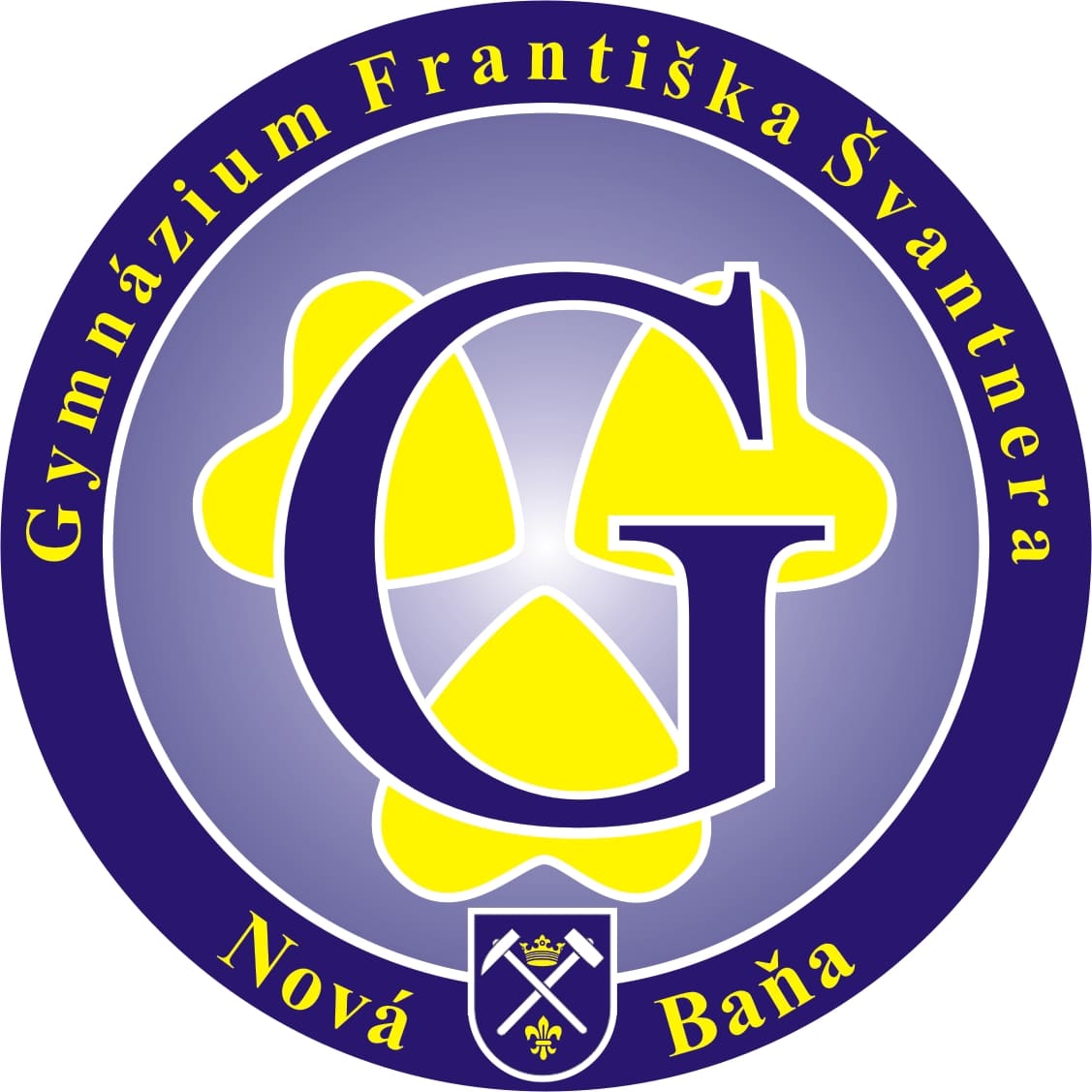 Školský vzdelávací programAdresa školy:			Bernolákova 9, Nová Baňa, 96801		webová stránka:		gfsnbana.edupage.org		e-mail:			gfs@gfsnbana.edu.sk		telefón / fax:			(045) 68570922020/2021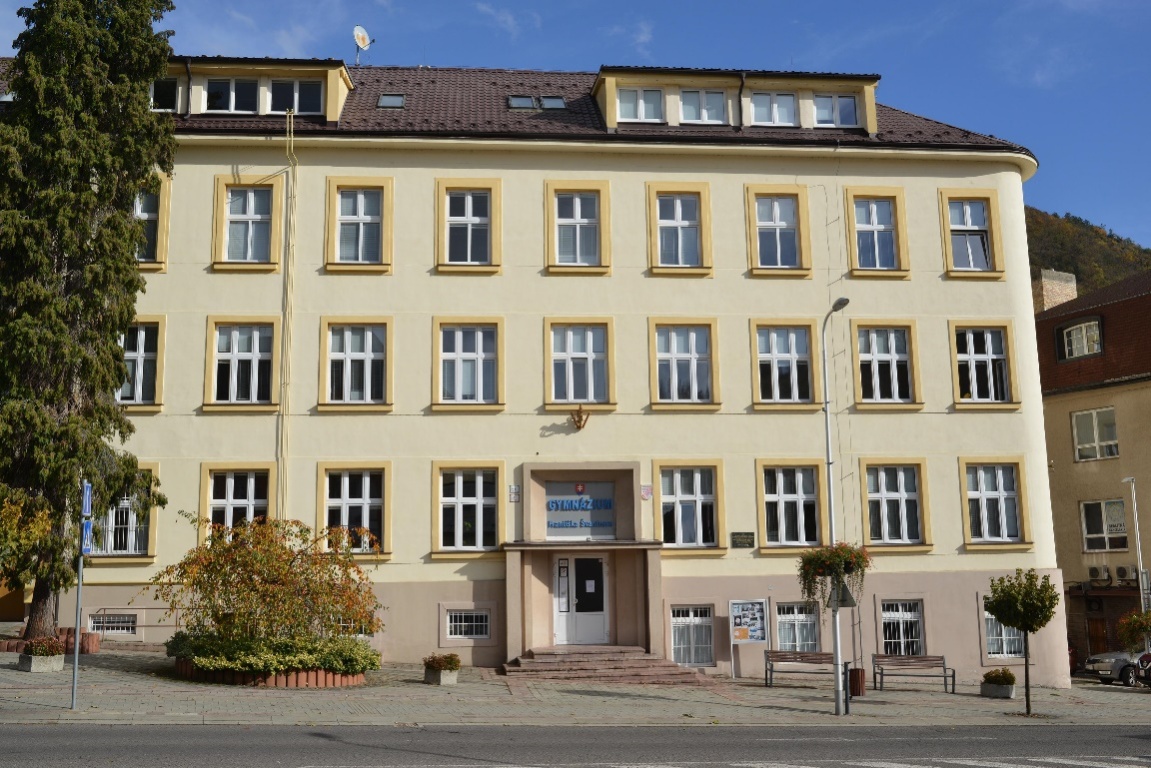 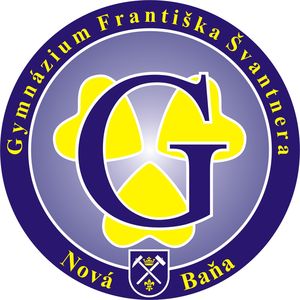 „Vzdelávaním v našej školenechceme zaplniť myseľ,ale otvoriť ju.“1.Vzdelávací program:		gymnázium		stupeň vzdelania:		vyššie sekundárne vzdelávanie ISCED 3A		dĺžka štúdia:			štvorročná		vyučovací jazyk:		slovenský		študijná forma:			denná		druh školy:			štátna2.Predkladateľ: 			názov školy:			Gymnázium Františka Švantnera		adresa:				Bernolákova 9, 968 01 Nová Baňa			IČO: 				00160725		riaditeľka školy:			PaedDr. Renáta Juhásová		email: 				riaditel@gfsnbana.edu.sk		telefón /fax: 			045/6857092		email:				gfs@gfsnbana.edu.sk						www.gfsnbana.edu.sk3. Zriaďovateľ: 		názov:				Banskobystrický samosprávny kraj		adresa:				Námestie SNP 23, 974 01 Banská Bystrica		telefón:				048/4722117		email:				miroslav.martis@bbsk.sk						www.bbsk.sk4. Platnosť dokumentu:		od 15. februára 2021   				 ...........................                                                         podpis riaditeľkyškolyObsahVšeobecná charakteristika školypriestory školycharakteristika žiakovcharakteristika pedagogického zboruorganizácia prijímacieho konaniaorganizácia maturitnej skúškydlhodobé projektyspolupráca s rodičmi a inými subjektmipriestorové a materiálne podmienky školyškola ako životný priestorpodmienky na zaistenie bezpečnosti a ochrany zdravia pri výchove a vzdelávanípožiadavky na kontinuálne vzdelávanie pedagogických zamestnancovCharakteristika školského vzdelávacieho programupedagogický princíp školyzameranie školy a stupeň vzdelaniaprofil absolventapedagogické stratégieorganizácia vyučovaniazabezpečenie výučby žiakov so špeciálnymi výchovno-vzdelávacími potrebami6.1žiaci so zdravotným znevýhodnením6.2 žiaci zo sociálne znevýhodneného prostredia6.3 žiaci s nadaním       7.	začlenenie prierezových témVnútorný systém kontroly a hodnoteniahodnotenie vzdelávacích výsledkov žiakovvnútorný systém kontroly a hodnotenia zamestnancovhodnotenie školyŠkolský vzdelávací programučebný plán pre 1. – 4. ročníkcharakteristika výstupov žiakov 1. – 3. ročníkaUčebné osnovyučebné osnovy pre vyššie sekundárne vzdelávanie (4-ročné štúdium)vzdelávacia oblasť Jazyk a komunikácia 1vzdelávacia oblasť Jazyk a komunikácia 2vzdelávacia oblasť Človek a príroda vzdelávacia oblasť Matematika a práca s informáciami vzdelávacia oblasť VýchovyVšeobecná charakteristika školy Gymnázium Františka Švantnera v Novej Bani je orgánom štátnej správy na úseku stredného školstva v Banskobystrickom samosprávnom kraji. Nachádza sa v okrese Žarnovica a je samostatnou rozpočtovou organizáciou s právnou subjektivitou s identifikačným číslom 001607245. Základným predmetom činnosti školy je zabezpečenie výchovno-vzdelávacej práce s mládežou na úseku stredného školstva. Naša škola bola založená v Novej Bani v roku 1957 ako Jedenásťročná stredná škola, z ktorej sa v roku 1969 stalo gymnázium. K pôvodnému štvorročnému gymnáziu pribudlo v roku 1995 osemročné gymnázium so zameraním na cudzie jazyky. V roku 1998 bol škole Ministerstvom školstva Slovenskej republiky prepožičaný čestný názov Gymnázium Františka Švantnera. 1.Priestory školy Škola sa nachádza na Bernolákovej ulici v centre mesta, v peknom prírodnom prostredí, preto je poloha školy naším veľkým benefitom. Tvorí ju hlavná budova a prístavba, patrí k nej školský dvor, z ktorého sa po terasovitých kaskádach schádza na univerzálne ihrisko s umelým trávnatým povrchom. V blízkosti školy sa nachádza mestský park, lavičky na sedenie, rôzne prevádzky s občerstvením, kaviarničky či vychýrená cukráreň.Škola  má  okrem  klasických  tried k dispozícii odborné učebne fyziky, chémie a biológie               s primeraným prístrojovým vybavením, učebňu informatiky, jazykovú učebňu vybavenú notebookom pre každého žiaka, učebňu slovenského jazyka a literatúry, anglického jazyka, nemeckého jazyka, matematiky, geografie a aulu na hromadné podujatia (workshopy, prednášky, besedy). Na športové aktivity slúži viacúčelové ihrisko s umelým trávnatým povrchom, stolnotenisová herňa, učebňa športu. Na individuálne štúdium je pre žiakov k dispozícii bohatá školská knižnica s odbornou literatúrou a beletriou. Majestátna už historická budova školy je upravená a zútulnená, aby pôsobila čo najpríjemnejšie. Budova je zrekonštruovaná, zateplená s novými oknami a strechou. Chodby a učebne sú udržiavané, neustále modernizované. Jednotlivé triedy si žiaci upravujú podľa svojich potrieb           a predstáv. V priestoroch školy sa nachádza multifunkčná klubovňaaj školský bufet. Školský dvor je po kompletnej rekonštrukcii s novou výsadbou, vybavený ďalším vonkajším mobiliárom – altánkom, lavičkami ako ajvonkajšími stolnotenisovými stolmi. Okolie školy poskytuje ďalšie možnosti na oddych a relax počas voľných hodín.Dopravná dostupnosť školy je veľmi dobrá, škola sa nachádza len niekoľko minút od autobusovej zastávky.2. Charakteristika žiakov Väčšina žiakov školy býva v Novej Bani a okolitých obciach, menšia časť dochádza zo Žarnovice a priľahlých obcí. Atmosféra medzi žiakmi je priateľská a rodinná. Riešením problémov, organizáciou školských a mimoškolských aktivít, predkladaním pripomienok je poverená žiacka školská rada, v ktorej majú zastúpenie všetky triedy. Žiaci majú k dispozícii prístup na internet.  Škola má skúsenosti aj so vzdelávaním žiakov so špeciálnymi výchovno-vzdelávacími potrebami i s individuálnym študijným plánom.3. Charakteristika pedagogického zboruGymnázium má stabilizovaný, plne kvalifikovaný a skúsený učiteľský zbor. Väčšina učiteľov pôsobí v škole dlhodobo, mnohí sú bývalými žiakmi školy. Prednosťou zboru je kvalifikovanosť, vysoká odbornosť a priateľské vzťahy. Učitelia si dopĺňajú vzdelanie ďalším štúdiom vo svojom odbore, v oblasti práce s informačno-komunikačnými technológiami alebo v oblasti sociálnych zručností a efektívnej komunikácie.Výchovným a študijným problémom sa venujú výchovná poradkyňa a školská psychologička. Škola úzko spolupracuje s Centrom pedagogicko-psychologického poradenstva a prevencie v Žarnovici a Centrom špeciálno-pedagogického poradenstva v Novej Bani. V škole pôsobia koordinátor prevencií, koordinátor výchovy k manželstvu a rodičovstvu, koordinátor žiackej školskej rady.Vedenie školy tvorí riaditeľka školy. Súčasťou rozšíreného vedenia sú vedúci vzdelávacích oblastí.4. Organizácia prijímacieho konania Prijímacie konanie do 1. ročníka štvorročného gymnázia vychádza z platnej legislatívy a prebieha v súlade so Zákonom č. 245/2008 Z. z. o výchove a vzdelávaní (školský zákon) a o zmene a doplnení niektorých zákonov v znení neskorších predpisov.Predpoklady prijatia na vzdelávanieDo prvého ročníka štvorročného vzdelávacieho programu môže byť prijatý uchádzač, ktorý získal nižšie stredné vzdelanie a úspešne ukončil deviaty ročník základnej školy v príslušnom školskom roku a splnil podmienky prijímacieho konania.Prihlášky na vzdelávanieZákonný zástupca uchádzača môže podať dve prihlášky na vzdelávanie na tlačive podľa vzoru, ktorý je schválený a zverejnený ministerstvom školstva, na dve stredné školy alebo na dva odbory tej istej strednej školy. Prihlášku podáva riaditeľovi základnej školy, ktorú žiak navštevuje, do 20. apríla.Do 1. ročníka sú žiaci prijatí na základe výsledkov prijímacej skúšky, ktorá sa koná z predmetov slovenský jazyk a literatúra a matematika, ďalej na základe výsledkov dosiahnutých v ZŠ, výsledkov celoplošného Testovania 9 a úspešnosti v predmetových súťažiach. Žiak, ktorý dosiahol v celoslovenskom testovaní žiakov deviateho ročníka (Testovanie 9) v každom predmete úspešnosť najmenej 90%, je prijatý na štúdium bez prijímacej skúšky.Kritériá prijímacieho konania sa aktualizujú každý rok na základe pokynov ministerstva školstva.Riaditeľka školy po prerokovaní v pedagogickej rade školy, po vyjadrení rady školy a so súhlasom zriaďovateľa určí počet žiakov, ktorých možno prijať do prvého ročníka, a termíny konania prijímacích skúšok. Riaditeľka školy po prerokovaní v pedagogickej rade školy určí formu prijímacej skúšky, jej obsah a rozsah, jednotné kritériá na úspešne vykonanie skúšky a ostatné podmienky prijatia na štúdium.Tieto údaje zverejní podľa pokynov ministerstva školstva, spravidla do 31. marca.Prijímacie skúšky sa konajú v dvoch termínoch–spravidla začiatkom mája.Ak termín konania prijímacích skúšok pripadne na deň pracovného pokoja, termín konania prijímacej skúšky sa posúva na nasledujúci pracovný deň. Riaditeľka školy po prerokovaní v pedagogickej rade školy rozhodne o tom, či sa v škole vykonajú prijímacie skúšky v ďalšom termíne na nenaplnený počet miest žiakov, ktorých možno prijať do prvého ročníka. Toto rozhodnutie zverejní najneskôr do 6. júna. Prijímacia skúška sa koná v treťom úplnom júnovom týždni v utorok. Riaditeľka školy pozve uchádzačov na prijímacie skúšky najneskôr päť dní pred termínom ich konania.Výsledky prijímacieho konania zverejní riaditeľka školy najneskôr do troch pracovných dní odo dňa konania druhého termínu prijímacej skúšky. V tom istom termíne odošle uchádzačovi rozhodnutie o prijatí. 	Uchádzačovi, ktorý bol prijatý na štúdium, oznámi škola termín, miesto a spôsob zápisu na štúdium spolu s doručením rozhodnutia o prijatí. Zápis prijatých uchádzačov vykoná na základe zaslaniapotvrdenia o nastúpení, ktorý vydá príslušná stredná škola. Ak sa uchádzač nezapíše, rozhodnutie, ktorým bol uchádzač prijatý na štúdium, je neplatné. Proti rozhodnutiu riaditeľky školy o neprijatí sa môže zákonný zástupca uchádzača odvolať do piatich dní odo dňa doručenia rozhodnutia. Riaditeľka školy umožní na základe žiadosti nazrieť do písomných prác uchádzača jeho zákonnému zástupcovi.Za organizáciu a priebeh prijímacieho konania zodpovedá riaditeľka školy a ňou menovaná prijímacia komisia.Naša škola pripravuje v spolupráci s učiteľmi slovenského jazyka a literatúry a matematiky prípravné kurzy na prijímacie konanie, ktoré sa konajú v mesiaci apríl v niekoľkých termínoch. Žiaci, ktorí majú záujem o štúdium v našej škole, majú možnosť bezplatne konzultovať prezenčne alebo dištančne vzdelávacie okruhy, ktoré sú predmetom prijímacieho konania.5. Organizácia maturitnej skúškyMaturitná skúška sa realizuje v súlade s platnou legislatívou - so Zákonom č. 245/2008 Z. z. o výchove a vzdelávaní (školský zákon) a o zmene a doplnení niektorých zákonov v znení neskorších predpisov a Vyhláškou Ministerstva školstva Slovenskej republiky 318/2008 Z. z. o ukončovaní štúdia na stredných školách. Maturitná skúška sa skladá z externej časti, písomnej a ústnej formy internej časti.Externá časť sa koná v slovenskom jazyku a literatúre, cudzom jazyku a matematike. Tvorí ju písomný test, ktorý zadáva a vyhodnocuje Národný ústav certifikovaných meraní vzdelávania.Písomná forma internej časti sa koná v slovenskom jazyku a literatúre a cudzom jazyku. Je ňou písomná slohová práca, ktorú zadáva Národný ústav certifikovaných meraní vzdelávania.Externú časť a písomnú formu internej časti maturitnej skúšky z predmetu cudzí jazyk vykoná žiak len z jedného cudzieho jazyka, ktorý si určí pri prihlasovaní na maturitnú skúšku.Ústnu formu internej časti koná žiak v slovenskom jazyku a literatúre, cudzom jazyku a dvoch voliteľných predmetoch, ak úspešne ukončil štvrtý ročník a ak vykonal externú časť a písomnú formu internej časti maturitnej skúšky. Ústna forma internej časti maturitnej skúšky je verejná. Žiak môže vykonať v jeden deň skúšku najviac z troch predmetov a celú skúšku vykoná v priebehu najviac piatich pracovných dní. Žiak môže konať maturitnú skúšku len z vyučovacích predmetov okrem výchovných vyučovacích predmetov, uvedených v učebnom pláne školy. Maturitnú skúšku z cudzích jazykov vykoná žiak podľa úrovní jazykovej náročnosti Spoločného európskeho referenčného rámca.Žiak môže dobrovoľne konať maturitnú skúšku aj z ďalších najviac dvoch predmetov. Vykonaním dobrovoľnej maturitnej skúšky sa rozumie aj absolvovanie len externej časti alebo len internej časti maturitnej skúšky. Gymnázium Františka Švantnera pripravuje žiakov na všetky druhy menovaných skúšok. Ich absolvovaním získajú žiaci úplné stredné všeobecné vzdelanie s maturitou.Po úspešnom vykonaní maturitnej skúšky škola vydá žiakovi maturitné vysvedčenie a dodatok k vysvedčeniu o maturitnej skúške.Prihlásenie žiaka na maturitnú skúškuŽiak posledného ročníka štvorročného vzdelávacieho programu do 30. septembra písomne oznámi triednemu učiteľovi predmety, ktoré si na maturitnú skúšku zvolil. Žiak so zdravotným znevýhodnením oznámi aj spôsob vykonania maturitnej skúšky.Termíny konania maturitnej skúškyMaturitná skúška sa koná v riadnom alebo v mimoriadnom skúšobnom období. Riadne skúšobné obdobie je v marci až v júni príslušného školského roka, mimoriadne skúšobné obdobie je v apríli až v máji príslušného školského roka alebo v septembri, alebo vo februári nasledujúceho školského roka.Termín externej časti a písomnej formy internej časti maturitnej skúšky určí ministerstvo školstva.Termín ústnej formy internej časti maturitnej skúšky určí na návrh riaditeľky školy príslušný úrad štátnej správy v školstve.Organizáciou maturitnej skúšky je poverený koordinátor maturitnej skúšky (spravidla zástupca riaditeľky školy), ktorý spoločne s riaditeľkou školy zodpovedá za jej realizáciu.Aktuálne informácie k organizácii a priebehu maturitnej skúšky zverejňujeNárodný ústav certifikovaných meraní vzdelávania na stránke www.nucem.sk.6.  Dlhodobé projektyNaplnenie našich cieľov realizujeme aj pomocou zapájania sa do rôznych projektov. Pri realizácii projektov spolupracujeme so školami a organizáciami doma i v zahraničí. Škola sa aktívne zapája do rôznych slovenských i medzinárodných projektov, ako i do spolupráce nielen so slovenskými, ale aj so zahraničnými školami. Pravidelne sledujeme aktuálne výzvy, ktoré nám umožňujú zapájať sa do menších, krátkodobejších projektov. Ide pritom o programy, ktoré poskytujú žiakom priestor prejaviť svoje schopnosti a nadanie nielen počas vyučovania, ale aj v mimoškolských aktivitách. Zároveň týmto spôsobom môžeme doplniť materiálno-technické zabezpečenie školy a zlepšiť priestory školy i jej okolia.V školskom roku 2007/08 sa začala naša spolupráca v projekte „Školy –partneri budúcnosti“, ktorý je zameraný na podporu a rozvoj vyučovania nemeckého jazyka a prináša množstvo aktivít, ktoré dopĺňajú a zatraktívňujú vyučovanie. Ide o celosvetovú sieť viac ako 2000 škôl, z ktorých približne 600 koordinuje Goetheho inštitút. Naše gymnázium je jednou z dvoch takýchto škôl na Slovensku. Základnými myšlienkami projektu PASCH sú: podpora vyučovania nemeckého jazyka, zvyšovanie záujmu o štúdium tohto jazyka, študijné a jazykové pobyty pre žiakov i pedagógov, školské partnerstvá, vybavenie školy učebnými materiálmi. Žiaci majú možnosť absolvovať bezplatné jazykové skúšky na úrovni A1 až B2,  mnohé vzdelávacie workshopy, podieľať sa na tvorbe medzinárodného online časopisu Klick či spolupracovať s mladým dobrovoľníkom z Nemecka, ktorý určité obdobie pôsobí v našej škole.V školskom roku 2020/2021 sa škola zapojila do národného projektu „Pomáhajúce profesie           v edukácii detí a žiakov", prostredníctvom ktorého sme získali pozíciu školského psychológa na obdobie 2 školských rokov. Študenti, rodičia i pedagógovia tak bezplatne a priamo v škole môžu využívať služby kvalifikovanej školskej psychologičky. Cieľom je predovšetkým skvalitniť starostlivosť o študentov, taktiež podporovať zdravé a optimálne podmienky štúdia pre všetkých žiakov.IT Akadémia – Vzdelávanie pre 21. storočie Národný projekt sa realizuje vďaka podpore z Európskeho sociálneho fondu v rámci Operačného programu Ľudské zdroje. Bol vytvorený ako reakcia na nedostatočné množstvo a trvalo klesajúcu kvalitu vzdelávania a nadobudnutých kompetencií absolventov škôl v informatickej, technickej a prírodovednej oblasti vzhľadom na súčasné potreby zamestnávateľov, najmä v sektore informačných a komunikačných technológií. Naša škola sa chce orientovať hlavne na žiakov, pre ktorých sú vzdelávacie potreby na popredných miestach v ich rebríčku hodnôt. Systematicky rozširujeme ponuku voliteľných predmetov v súlade s potrebami trhu práce s cieľom zvýšenia matematických, prírodovedných a IKT zručností žiakov. Do projektu IT Akadémie sú zapojení aj naši učitelia. Ich náplňou práce je okrem iného aj overovanie a tvorba týchto metodík ako aj vzdelávanie.  V rámci projektu vzniklo veľké množstvo študijných materiálov  k jednotlivým predmetom (MAT, INF, FYZ, BIO, CHE, GEO...), ktoré boli počas realizácie projektu overované pedagógmi v školách, ktoré boli do projektu zapojené a z ktorých teraz môžu čerpať podklady na vyučovacie hodiny všetci ostatní. Projekt „Harpúna“ – Banskobystrická malá školská reformaProblém, ktorý sa projekt snaží vyriešiť, je nedostatočné budovanie kľúčových znalostí u žiakov základných a stredných škôl. Podľa autorov: „Žiaci sú nútení sa naspamäť učiť veľa učiva, čo nie je zlé, nepomôžu im však v budúcnosti vytvárať pridanú hodnotu na úkor získavania kľúčových znalostí, ako informatika, fyzika, matematika alebo chémia.Podľa nás by mali školy dostávať účelovo viazané peniaze, použiteľné len na zaplatenie profesionálov, ktorí prídu naučiť žiakov nad rámec štátom vyžadovaných znalostí.“V rámci aktivít tohto programu učia v škole lektori z praxe v oblasti informatiky a genetiky. Cieľom aktivity v oblasti informatiky je, aby absolventi programovania dokázali samostatne tvoriť počítačové programy na takej úrovni, aby s využitím voľne dostupných zdrojov na internete zvládli naprogramovať takmer ľubovoľné zadanie.V rámci aktivít v oblasti genetiky a genetických modifikácií zbierajú žiaci pod vedením lektora z praxe informácie z rôznych zdrojov, analyzujú odborné články, prezentujú naštudované poznatkyo DNA, génoch, enzýmoch a mutáciách a diskutujú o výhodách a nevýhodách GMO. Ich teoretická príprava sa spravidla ukončuje v špecializovanom laboratóriu, kde si skúšajú prácu odborníkov, prácu s mikropipetami, centrifúgou, baktériami a roztokmi, snažiac sa pracovať čo najpresnejšie a dodržať sterilné prostredie.Program Medzinárodná cena vojvodu z Edinburghu (skrátene DofE z anglického originálu TheDuke of Edinburgh`s International Award) sa realizuje v 140 krajinách sveta a ročne ho absolvuje viac ako 1,3 milióna mladých ľudí, vďaka čomu DofE uznávajú špičkové svetové univerzity a takisto najväčší svetoví zamestnávatelia pri prijímacích pohovoroch. Hlavným dôvodom je, že tieto inštitúcie hľadajú v mladých ľuďoch predovšetkým rozvinuté charakterové vlastnosti, ako napr. samostatnosť, vytrvalosť, cieľavedomosť a schopnosť prevziať za seba zodpovednosť, ktoré DofE priamo rozvíja.Mladý človek si sám stanovuje ciele, ktoré musí po dobu realizácie programu (6-18 mesiacov+) napĺňať. Učiteľ alebo dobrovoľník v programe figuruje ako mentor a rovnocenný partner, ktorý účastníka vedie k napĺňaniu svojich cieľov v oblastiach Šport, Rozvoj talentu, Dobrovoľníctvo a Dobrodružná expedícia. Program DofE tak poskytuje mladým ľuďom priestor na realizáciu svojho talentu, svojich záujmov, rozvíja motiváciu a osobnú a spoločenskú zodpovednosť. Program má 3 úrovne: bronzovú, striebornú a zlatú v závislosti od dĺžky trvania, obťažnosti a minimálneho veku účastníka.V minulom roku bolo na Slovensku do DofE zapojených vyše 3000 účastníkov. Momentálne sa program realizuje vo vyše 160 organizáciách a školách. Zapojeným inštitúciám a učiteľom okrem iného ponúka možnosť zvýšiť touto skúsenosťou svoje organizačné a profesionálne zručnosti.Naša škola je do programu zapojená od júna 2019. Vyvrcholením aktivít je spoločná slávnosť, na ktorej si úspešní účastníci programu prevezmú odznak úspešného účastníka programu Medzinárodná cena vojvodu z Edinburghu.ERASMUS+EuropeanYouth ERASMUS+ Program je zameraný na mládežnícke výmeny, ktoré umožňujú skupinám mladých ľudí z rôznych krajín Európy sa stretnúť, krátkodobo spolu žiť (5 – 21 dní), komunikovať v cudzích jazykoch a pracovať na spoločných projektoch. Tieto mládežnícke výmeny sa uskutočňujú mimo školského prostredia a zahŕňajú také aktivity, ako workshopy, cvičenia, debaty, hry rolí, vonkajšie aktivity a iné.Skúsenosti účastníkov programu sa zaznamenávajú v tzv. Youthpass preukaze.Projekt je zmena je dvojfázové vzdelávanie (dva víkendy) akreditované Ministerstvom školstva, vedy, výskumu a športu SR, ktoré zastrešuje Iuventa, Slovenský inštitút mládeže. Skladá sa z teoretickej časti, počas ktorej sa účastníci projektu učia identifikovať a pomenovať problémy v miestnej komunite; určiť riešenie pomenovaného problému; pomenovať jednotlivé fázy projektového cyklu a pochopiť ich nadväznosť; vytvoriť vlastný projektový zámer, prezentovať ho a získať spätnú väzbu; reflektovať schopnosti, zručnosti a vedomosti v komunikácii a tímovej práci a podporiť záujem o ich ďalší rozvoj. Následne realizujú svoj malý projekt. Za možnosť realizovať tieto projekty ďakujeme Banskobystrickému samosprávnemu kraju, Rozvojovej agentúre BBSK – Dobrý kraj, Ministerstvu školstva, vedy, výskumu a športu Slovenskej republiky a Slovenskému inštitútu mládeže IUVENTA.Súčasťou výchovno-vzdelávacieho procesu sú rôzne školské projekty. Sú zamerané na podporu vyučovania, na prevenciu proti negatívnym spoločenským javom, na ekologické aktivity, charitatívnu činnosť a kultúrnospoločenskú činnosť. Spolupracujeme s organizáciami, ktoré pomáhajú inšpirovať učiteľov pri ich pedagogickej práci v oblasti bádateľských a zážitkových metód (Živica, Edupoint, Komenského inštitút).Ku Dňu študentstva sme organizovali tvorivé dielne- poskytovali žiakom orientáciu v možnostiach, ako zmysluplne využívať voľný čas v rámci boja proti drogám. Prevencii proti drogám a negatívnym spoločenským javom sú zamerané aj pravidelné výchovné koncerty a programy. V rámci prevencií škola spolupracuje aj s inými subjektmi. Od školského roka 2018/19 sme ako alternatívu k tvorivým dielňam začali organizovaťstáže vo firmách a podnikateľských subjektoch nášho regiónu a spustili sme program Absolventi sa vracajú –ide o projekty, ktorých cieľom je nadviazať spoluprácu školy s týmito subjektmi, zvýšiť záujem o štúdium v našej škole a poukázať na možnosti uplatnenia sa na trhu práce po skončení vysokoškolského štúdia aj v našom regióne.K spoločenským aktivitám patrí organizovanie charitatívnych akcií a zbierok, napr. Deň narcisov, Kvapka krvi ap.V každom školskom roku organizujeme viaceré stretnutia a besedy s významnými osobnosťami verejného a kultúrneho života a každá trieda absolvuje tematicky zamerané exkurzie.7. Spolupráca s rodičmi a inými subjektmiŠkola spolupracuje s rodičmi prostredníctvom Rady školy a Rodičovského združenia pri Gymnáziu Františka Švantnera. Rada školy bola založená 16. júna 2003, má 11 členov a zasadá štyrikrát do roka.Rodičovské združenie spolupracuje s vedením školy prostredníctvom rady rodičov RZ, v ktorom je jeden zástupca rodičov z každej triedy. Triedne rodičovské združenia sa konajú štyrikrát ročne, raz v roku je zvolané celoškolské rodičovské združenie. RZ zabezpečuje dotácie pre záujmovú činnosť žiakov, podieľa sa na zlepšení úrovne materiálno-technického vybavenia školy, je sprostredkovateľom informácií medzi rodičmi a školou.Pri riešení výchovných problémov a v oblasti prevencií škola spolupracuje s Centrom psychologického poradenstva a prevencie v Žarnovici, Centrom špeciálno – pedagogického poradenstva v Novej Bani,  Centrom voľného času Junior v Banskej Bystrici i s Obvodným oddelením Policajného zboru v Novej Bani a Mestskou políciou v Novej Bani.Na veľmi dobrej úrovni je aj spolupráca s ďalšími vzdelávacími inštitúciami v meste –Stredná odborná škola obchodu a služieb Nová Baňa a všetkými základnými školami v regióne, ďalej so Základnou umeleckou školou Nová Baňa, Spojenou školou Nová Baňa a Domovom sociálnych služieb Hrabiny, ako aj s mestskými inštitúciami – s vedením miest Nová Baňa i Žarnovica,  s Oddelením kultúry a informácií Nová Baňa a Žarnovica, s Pohronským múzeom a Mestskou knižnicou Nová Baňa, ako aj s poslancami okresu Žarnovica v rámci BBSK.Od školského roka 2020/21 podporuje mesto Nová Baňa rozvoj školy aj poskytovaním motivačných štipendií úspešným žiakom školy. Štipendiá škola poskytuje svojim žiakom cez účet rodičovského združenia za výborné študijné výsledky, za zodpovedný prístup k školským povinnostiam, pomoc pri propagácii školy či účasť na rôznych podujatiach a súťažiach.V rámci projektovej činnosti, odborných konzultácií pedagógov a pedagogickej spolupráce a ďalšieho vzdelávania spolupracujeme s Goetheho inštitútom a niektorými VŠ, napr.  Prírodovedeckou fakultou UK Bratislava, UKF Nitra, STU Bratislava ap.Spoluúčasť na rozvoji školy je realizovaná prostredníctvom žiackej školskej rady. Pravidlá spolupráce rešpektujú obe strany v súlade so stanovenými legislatívnymi normami.     Informácie o škole sú verejnosti poskytované prostredníctvom „Dní otvorených dverí“, na  servise profesijných informácií pre žiakov 9. ročníkov základných škôl „Stredoškolák“ v Žiari nad Hronom a v Žarnovici či v Novej Bani, inzerciou a publikačnou činnosťou v regionálnych novinách, na internetovej stránke www.gfsnbana.edupage.orga sociálnej sieti.8. Priestorové a materiálno–technicképodmienkyškolyŠkola má k dispozícii 6 kmeňových tried, 2 učebne cudzích jazykov a jazykové laboratórium, odborné učebne fyziky a prírodných vied, chémie a biológie, učebne na vyučovanie slovenského jazyka a literatúry, matematiky a geografie,  počítačovú učebňu a aulu s kapacitou 80 miest na sedenie. Aulu využívame najmä na besedy a prednášky či spoločenské podujatia pre žiakov a rodičov. V škole sa nachádza školská knižnica, sklad učebníc a 9 kabinetov pre vyučujúcich. Vybavenie kabinetov sa neustále dopĺňa a zlepšuje v rámci rozpočtu, resp. v spolupráci s rodičovským združením. Priebežne dopĺňame nové učebné pomôcky a učebnice.Škola nemá vlastnú telocvičňu ani jedáleň. Vyučovanie telesnej výchovy sa realizuje na školskom ihrisku s umelým trávnatým povrchom, v učebni športu a v herni stolného tenisu, v spolupráci so Strednou odbornou školou obchodu a služieb Nová Baňa v jej telocvični, v priestore mestských posilňovní, ako aj na priľahlých športových ihriskách patriacich mestu Nová Baňa. Stravovanie žiakov a zamestnancov školy je zabezpečené v školskom bufete a v jedálni Strednej odbornej školy obchodu a služieb Nová Baňa.Škola nemá bezbariérový prístup. V rámci zlepšenia podmienok priebežne realizujeme úpravy interiéru  a exteriéru školy.9.  Škola ako životný priestorBudova školy, triedy, učebne a laboratóriá tvoria pre pedagógov pracovné prostredie a pre žiakov sú priestorom, kde trávia značnú časť dňa, preto kladieme veľký dôraz na úpravu a modernizáciu vybavenia interiéru školy a zároveň sa usilujeme o to, aby sa v škole cítili čo najlepšie. Žiaci majú k dispozícii priestory na oddych - relax miestnosť, klubovňu či bufet. Sústredíme sa na upravené a estetické prostredie tried, ich výzdobu a aktualizáciu násteniek, čistotu a úpravu chodieb a školského dvora. Súčasťou chodieb sú nástenky, informačné tabule a vitríny, z ktorých sa žiaci dozvedajú aktuálne informácie o aktivitách školy, o práci na projektoch, úspechoch žiakov, novinkách v  školskej knižnici a pripravovaných akciách. Informačná vitrína s aktuálnymi informáciami sa nachádza aj pred budovou školy.Aj v spolupráci so žiackou školskou radou sa pedagógovia snažia o vytvorenie priateľskej atmosféry medzi žiakmi nielen v rámci jednotlivých tried, ale v rámci celej školy. Zároveň staviame do popredia korektné, úprimné a otvorené vzťahy medzi žiakmi a pedagógmi. Tieto snahy sú podporované organizovaním množstva spoločenských akcií mimo vyučovania, na ktorých sa stretávajú žiaci s vyučujúcimi.Medzi spoločenské akcie s tradíciou patria imatrikulácie, stužková, študentský ples, tanečné večierky, fašiangová zábava,  stretnutia s rodičmi a besedy s absolventmi školy.10. Podmienky na zaistenie bezpečnosti a ochrany zdravia pri výchove              a vzdelávaní Škola sa usiluje o zabezpečenie vhodnej štruktúry pracovného režimu a odpočinku žiakov a učiteľov dodržiavaním stanoveného počtu vyučovacích hodín a prestávok, rešpektovaním psycho-hygienických požiadaviek pri tvorbe rozvrhu. Dbáme aj o zdravé prostredie tried a učební a ostatných priestorov školy - zodpovedajúce svetlo, teplo, nehlučnosť, čistota, prašnosť, vetranie, hygienické vybavenie priestorov, primeraná veľkosť sedacieho a pracovného nábytku. Dôležitý je stravovací a pitný režim žiakov. Žiaci môžu využívať ponuku školského bufetu a stravovanie v školskej jedálni SOŠ O a S. Nevyhnutné je dodržiavanie predpisov zákazu fajčenia, pitia alkoholu a používanie iných škodlivín v škole a okolí, ktoré sú zakomponované v školskom poriadku školy.Bezpečnosť a ochranu zdravia žiakov pred úrazmi zabezpečuje pedagogický dozor. Škola zabezpečuje privolanie prvej pomoci pri úraze, prevoz k lekárovi, kontakty na lekárov a špecialistov. Poučenie žiakov o bezpečnosti a ochrane zdravia pri práci vykonávajú pravidelne na začiatku školského roka triedni učitelia, vyučujúci prírodovedných predmetov pre prácu v laboratóriách a vyučujúci telesnej výchovy. Nevyhnutné informácie na zaistenie bezpečnosti a ochrany zdravia žiakov poskytujú vyučujúci aj pred organizáciou exkurzií, triednych výletov, plaveckých a lyžiarskych kurzov. Pri vzniku školského úrazu škola vyhotoví záznam o školskom úraze a vedie evidenciu školských úrazov, ku ktorým došlo  počas výchovno-vzdelávacieho procesu a pri činnostiach organizovaných školou. Vedenie školy pravidelne vykonáva školenia zamestnancov školy o bezpečnosti a ochrane zdravia pri práci a proti požiaru, spolupracuje s bezpečnostným technikom a technikom požiarnej ochrany, ktorý vykonáva pravidelné kontroly bezpečnosti a ochrany zdravia a dbá na odstránenie nedostatkov podľa výsledkov revízií. 11.Požiadavky na kontinuálne vzdelávanie pedagogických a odborných zamestnancov Na celkovú úroveň výchovno-vzdelávacieho procesu má veľký vplyv ďalšie vzdelávanie pedagogických a odborných zamestnancov. Jeho hlavným cieľom nie je získavanie osvedčení, ale zvyšovanie kvality výchovno-vzdelávacej a riadiacej práce. Ide o sústavný proces nadobúdania vedomostí, zručností a spôsobilostí s cieľom udržiavania, obnovovania, zdokonaľovania, rozširovania a dopĺňania profesijných kompetencií pedagogického a odborného zamestnanca potrebných na výkon pedagogickej a odbornej činnosti.Ide o kompetencie potrebné na štandardný výkon pedagogickej a odbornej činnosti, avšak aj na výkon špecializovaných činností a na výkon riadiacich činností. Dôležité je aj získanie profesijných kompetencií potrebných na splnenie kvalifikačných predpokladov na vyučovanie ďalšieho aprobačného predmetu, predmetov študijného odboru alebo na doplnenie kvalifikačných predpokladov.Profesijný rozvoj pedagogických zamestnancov školy je zabezpečovaný kontinuálnym vzdelávaním ako súčasť celoživotného vzdelávania.Podrobný plán vzdelávania je súčasťou ročného plánu školy a je pravidelne vyhodnocovaný. Na základe personálnej analýzy škola podporuje vzdelávanie pedagogických a odborných zamestnancov, pričom sa, na základe evalvácie a autoevalvácie školy, zameriava na úspešné zvládanie záťažových situácií a konfliktov, na prácu v tíme, na tvorbu efektívnych vzťahov a efektívnej komunikácie na pracovisku, na dôsledné vedenie pedagogickej dokumentácie. Samotný  plán  kontinuálneho vzdelávania  vychádza z plánov vzdelávacích oblastí (VO) a osobného plánu profesijného rastu pedagogického zamestnanca. Pri zostavovaní a spracovaní osobných plánov profesijného rastu pedagogického zamestnanca zohrávajú významnú úlohu vedúci VO, ktorí by mali najlepšie poznať potreby na rozvoj individuálnej kariéry zamestnanca a následne by mali vedieť zosúladiť osobné plány do súboru, ktorý korešponduje s potrebami školy. Zo strany vedenia školy je samozrejmý záujem o zvyšovanie kvalifikovanosti pedagogických zamestnancov s ohľadom na ich celkový profesijný rast. Je nevyhnutné zapájať sa do vybraných druhov ponúkaného kontinuálneho vzdelávania, so zámerom dopĺňať a zdokonaľovať profesijné kompetencie, ktoré sú potrebné na výkon pedagogickej praxe so zreteľom na kompetenčný profil pedagogického zamestnanca strednej školy. Ďalším dôležitým faktorom sú praktické potreby súvisiace s doplnením stavu a kvalifikovanosti pedagogických zamestnancov v rámci platnej organizačnej štruktúry školy a štruktúry kariérových pozícií.V súlade so zákonom č. 317/2009 Z. z. o pedagogických zamestnancoch a odborných zamestnancoch a o zmene a doplnení niektorých zákonov (účinný do 31.8.2019), zákonom č. 138/2019 Z. z. o pedagogických zamestnancoch a odborných zamestnancoch a o zmene a doplnení niektorých zákonov (účinný od 1.9.2019) a pracovného poriadku vydaného riaditeľkou školy je kľúčovou požiadavkou na zamestnancov Gymnázia Františka Švantnera Nová Baňa ďalšie vzdelávanie a sústavné prehlbovanie, zdokonaľovanie a rozširovanie odbornej a pedagogickej spôsobilosti pedagogických aj odborných zamestnancov v súlade s najnovšími progresívnymi vedeckými poznatkami, spoločenskými potrebami a požiadavkami pedagogickej a odbornej praxe. Škola má vypracovaný Plán profesijného rozvoja a každý pedagogický zamestnanec Osobný plán profesijného rastu na jeden školský rok, ktorého súčasťou je stanovenie krátkodobých cieľov, ako aj aktivít, ktoré vedú k ich dosiahnutiu.Profesijný rozvoj je proces prehlbovania, zdokonaľovania a rozširovania profesijných kompetencií, získavania profesijných kompetencií na výkon špecializovaných činností alebo na výkon činnosti vedúceho pedagogického zamestnanca alebo výkon činnosti vedúceho odborného zamestnanca,získavania profesijných kompetencií vyššieho kariérového stupňa, overovania profesijných kompetencií na zaradenie do vyššieho kariérového stupňa, získavania vzdelania na splnenie kvalifikačných predpokladov na výkon ďalšej pracovnej činnosti alebo využívania a hodnotenia získaných profesijných kompetencií. Profesijný rozvoj sa uskutočňuje prostredníctvom vzdelávania, tvorivej činnosti súvisiacej s výkonom pracovnej činnosti, najmä činnosti vedeckej, výskumnej, publikačnej alebo umeleckej, sebavzdelávania a výkonu pracovnej činnosti alebo absolvovania odbornej stáže zameranej na inovovanie profesijných kompetencií. Vzdelávanie pedagogických zamestnancov a odborných zamestnancov sa organizuje ako kvalifikačné vzdelávanie, funkčné vzdelávanie, špecializačné vzdelávanie, adaptačné vzdelávanie, predatestačné vzdelávanie, inovačné vzdelávanie, aktualizačné vzdelávanie. Kontinuálne vzdelávanie ako súčasť celoživotného vzdelávania je sústavný proces nadobúdania vedomostí, zručností a spôsobilostí s cieľom udržiavania, obnovovania, zdokonaľovania, rozširovania a dopĺňania profesijných kompetencií pedagogického zamestnanca a odborného zamestnanca potrebných na výkon pedagogickej činnosti a na výkon odbornej činnosti. Druhy kontinuálneho vzdelávania sú: adaptačné vzdelávanie, aktualizačné vzdelávanie, inovačné vzdelávanie, špecializačné vzdelávanie, funkčné vzdelávanie. Kvalifikačné vzdelávanie Cieľom kvalifikačného vzdelávania je získanie vzdelania, ktorým pedagogický zamestnanec a odborný zamestnanec v príslušnom stupni vyžadovaného vzdelania získa kvalifikačný predpoklad na výkon pracovnej činnosti príslušnej kategórii a podkategórii pedagogického zamestnanca, v ďalšej kategórii pedagogického zamestnanca, vyučovaním ďalších aprobačných predmetov, v ďalšej podkategórii kategórie učiteľ, v príslušnej kategórii odborného zamestnanca, ak ide o vzdelávanie pedagogického zamestnanca s najmenej vysokoškolským vzdelaním druhého stupňa, v ďalšej kategórii odborného zamestnanca, v triedach a školách pre deti a žiakov so špeciálnymi výchovno-vzdelávacími potrebami. Doplňujúce pedagogické štúdium Vysoká škola, ktorá uskutočňuje učiteľský študijný program, organizuje doplňujúce pedagogické štúdium ako program členený na moduly a podľa príslušného študijného programu. Program doplňujúceho pedagogického štúdia schvaľuje rektor vysokej školy, ak vnútorné predpisy vysokej školy neurčujú inak. Odborným garantom programu doplňujúceho pedagogického štúdia je vysokoškolský učiteľ, ktorý garantuje kvalitu príslušného študijného programu. Rozširujúce štúdium Vysoká škola, ktorá uskutočňuje študijný program, ktorým sa získava vzdelanie na výkon pracovnej činnosti v príslušnej kategórii alebo v príslušnej podkategórii pedagogického zamestnanca alebo v príslušnej kategórii odborného zamestnanca, organizuje rozširujúce štúdium ako jednoduchý program podľa príslušného študijného programu. Program rozširujúceho štúdia schvaľuje rektor vysokej školy, ak vnútorné predpisy vysokej školy neurčujú inak.Organizácia zriadená ministerstvom školstva organizuje rozširujúce štúdium ako jednoduchý program v rozsahu najmenej 200 hodín. Odborným garantom rozširujúceho štúdia je odborník s najmenej vedecko-pedagogickým titulom docent alebo umelecko-pedagogickým titulom docent v študijnom odbore, ktorý sa týka obsahu rozširujúceho štúdia.Funkčné vzdelávanie Cieľom funkčného vzdelávania je získanie profesijných kompetencií na výkon funkcie riaditeľa a na výkon činnosti vedúceho pedagogického zamestnanca a vedúceho odborného zamestnanca.Špecializačné vzdelávanie Cieľom špecializačného vzdelávania je získanie profesijných kompetencií potrebných na výkon špecializovaných činností. Špecializačné vzdelávanie sa organizuje v rozsahu najmenej 50 hodín ako schválený jednoduchý program špecializačného vzdelávania.Adaptačné vzdelávanie Cieľom adaptačného vzdelávania je získanie profesijných kompetencií potrebných na výkon pracovnej činnosti v kariérovom stupni samostatný pedagogický zamestnanec a samostatný odborný zamestnanec. Začínajúceho pedagogického zamestnanca a začínajúceho odborného zamestnanca zaradí riaditeľ do adaptačného vzdelávania najneskôr do piatich dní od vzniku pracovného pomeru. Predatestačné vzdelávanie Cieľom predatestačného vzdelávania je získanie profesijných kompetencií na zaradenie do vyššieho kariérového stupňa. Predatestačné vzdelávanie sa organizuje v rozsahu najmenej 20 hodín ako schválený jednoduchý program predatestačného vzdelávania alebo v rozsahu najmenej 40 hodín ako schválený program predatestačného vzdelávania členený na moduly. Inovačné vzdelávanie Cieľom inovačného vzdelávania je prehĺbenie, rozšírenie a inovácia profesijných kompetencií potrebných na výkon pracovnej činnosti v príslušnej kategórii alebo v podkategórii pedagogického zamestnanca alebo v príslušnej kategórii odborného zamestnanca alebo uplatnenie najnovších poznatkov alebo skúseností z praxe vo výchove a vzdelávaní. Inovačné vzdelávanie sa organizuje ako jednoduchý program inovačného vzdelávania poskytovaný v rozsahu najmenej 25 hodín. Aktualizačné vzdelávanie Cieľom aktualizačného vzdelávania je podľa potrieb zriaďovateľa, školy, školského zariadenia alebo zariadenia sociálnej pomoci udržiavanie alebo obnovovanie profesijných kompetencií potrebných na výkon pracovnej činnosti, získanie nových vedomostí a informácií o zmenách v právnych predpisoch, výchovno-vzdelávacích programoch, pedagogickej dokumentácii a ďalšej dokumentácii alebo získanie nových vedomostí a zručností v konkrétnej oblasti pracovnej činnosti. Aktualizačné vzdelávanie sa organizuje ako schválený jednoduchý program aktualizačného vzdelávania. Program aktualizačného vzdelávania a rozsah aktualizačného vzdelávania schvaľuje riaditeľ. Atestácia Atestácia je štátne overenie profesijných kompetencií vymedzených profesijným štandardom pre príslušnú kategóriu a podkategóriu pedagogického zamestnanca a príslušnú kategóriu odborného zamestnanca, pre príslušný kariérový stupeň, získaných vzdelávaním, sebavzdelávaním alebo výkonom pracovnej činnosti.II. Charakteristika školského vzdelávacieho programu1. Zameranie školy a stupeň vzdelaniaZámerom školy je predovšetkým pripraviť študentov na maturitnú skúšku, na ich vstup na vysoké školy so schopnosťou  vysokoškolské  štúdium úspešne absolvovať.Tomuto zámeru je plne prispôsobený výchovno-vzdelávací proces. Vo vzdelávacej oblasti patrí k prioritám vyučovanie cudzích jazykov, prírodovedných predmetov a  aplikácia  informačno-komunikačných  technológií vo všetkých vyučovacích predmetoch.V období rozvoja komunikačných technológií škola zabezpečuje zoznámenie žiakov s potrebami informačnej spoločnosti, s aplikačným výukovým softvérom s cieľom dosiahnuť lepšiu orientáciu v množstve informácií, naučí žiakov využívať výpočtovú techniku pri riešení úloh, k príprave na vyučovanie a ďalšie vzdelávanie, pomôže zefektívniť transformáciu získaných poznatkov do systematicky usporiadaných vedomostí.  V celkovej pôsobnosti sa snažíme o vytvorenie vyváženého vzťahu humanitných a prírodovedných predmetov. Žiaci 1. ročníkamajú možnosť vybrať si jeden voliteľný predmet v rámci voliteľného bloku predmetov, a tak na základe vlastného rozhodnutia počas celého štvorročného štúdia absolvujú študijný program v zložke:prírodovedná vetva s posilnením vyučovania prírodovedných vied (umožňuje preniknúť do podstaty prírodovedných javov a ich aplikácie v praxi)	alebo v zložke:jazyková vetva s rozšírenou ponukou cudzích jazykov (poskytuje priestor na živé komunikatívne aktivity).Vedomosti a zručnosti v nadštandardnej úrovni, ktorá je prispôsobená požiadavkám vysokých škôl kladených na absolventov gymnázia pri prijímacích skúškach, získavajú žiaci vo voliteľných predmetoch a seminároch vo vyšších ročníkoch, ktoré umožňujú individuálny  prístup učiteľa k žiakom, vyšší podiel samostatnosti a tvorivej práce žiakov. Pritom je plne rešpektovaný ústup od „encyklopedizmu“ a dôraz je kladený na rozvoj spôsobilostí žiakov a ich flexibilitu, ktorá je základným predpokladom pozitívneho a aktívneho prístupu k celoživotnému vzdelávaniu. Široký systém voliteľných predmetov umožňuje študentom ich profiláciu a kvalitnú prípravu na vstup na vysoké školy. Efektivitu tohto systému predstavuje percento úspešnosti našich absolventov na prijímacích skúškach na vysoké školy.Doplnením výchovno-vzdelávacieho procesu sú záujmové krúžky organizované školou.Vo výchovnej oblasti radí škola medzi svoje priority predovšetkým individuálny prístup k žiakom, podporu osobnostného rozvoja žiakov a ich kľúčových spôsobilostí. Ďalej je to vytváranie pozitívnej atmosféry v triede, dobrých interpersonálnych vzťahov založených na dôvere a partnerskom prístupe. Výchovné a vzdelávacie zámery školy sú realizované množstvom akcií podporujúcich vyučovanie a individuálne záujmy žiakov (lyžiarsky a plavecký kurz, jazykové a kultúrne výmeny žiakov, odborné exkurzie, stáže, návšteva divadelných predstavení, pestrá záujmová činnosť a mimoškolské aktivity) a zapájaním školy do programov, projektovej činnosti a súťaží so zameraním na vyjadrenie a realizáciu postojov k riešeniu globálnych problémov (SOČ, environmentálne projekty, Deň Zeme, Deň vody, nadačné aktivity, ap.)Žiaci, ale aj ich zákonní zástupcovia môžu využiť služby školskej psychologičky, ktorá priamo v škole poskytuje odborné poradenstvo aj konzultácie. Počas celého školského roka zabezpečuje podporu psychického zdravia a v prípade vážnejších ťažkostí i psychoterapeutickú pomoc. 2. Pedagogický princíp školy: 	„Vzdelávaním v našej škole nechceme zaplniť myseľ, ale otvoriť ju.“Naše gymnázium poskytuje v štvorročnom štúdiu všeobecné vzdelanie s  dosiahnutým stupňom vzdelania ISCED 3A. Vzdelávanie je zamerané na získanie všeobecného vzdelanostného základu a kľúčových spôsobilostí.Hlavným poslaním nášho gymnázia je pripravovať vzdelaných a flexibilných absolventov, ktorí budú úspešní na ktoromkoľvek type vysokej školy, nájdu uplatnenie na domácom i medzinárodnom trhu práce, preto sa chceme orientovať hlavne na žiakov, pre ktorých sú vzdelávacie potreby na popredných miestach v ich rebríčku hodnôt. Naša škola má v žarnovickom okrese stabilné a nezastupiteľné miesto. V jej spádovej oblasti sa nachádza 11 základných škôl, pričom škola dokáže pritiahnuť aj žiakov z obcí mimo novobanského a žarnovického regiónu. Je jednou z dvoch partnerských škôl na Slovensku, ktoré sú zapojené do medzinárodného projektu Školy partneri budúcnosti, zameraný na podporu výučby nemeckého jazyka.Pozitíva školy:preferujeme rodinný a priateľský prístup;učíme v modernej škole, ktorá sa nachádza v peknom prírodnom prostredí;budujeme pevné vzťahy medzi žiakmi, učiteľmi a rodičmi;podporujeme individuálny rast a plnohodnotné štúdium aj integrovaným žiakom;zatraktívňujeme učebný proces: už od 1. ročníka sa špecializujeme na prírodovednú alebo jazykovú vetvu;zaznamenávame pravidelný progres  a sme otvorení novým veciam;ponúkame množstvo zaujímavých akcií, besied, exkurzií;spolupracujeme s bývalými študentmi a odborníkmi v rôznych oblastiach;prepájame učenie s reálnym životom;budujeme partnerstvá s rôznymi inštitúciami a navzájom sa obohacujeme;predchádzame problémovým situáciám;zabraňujeme anonymite silnými väzbami a súdržnosťou;učíme žiakov slušnosti, samostatnosti a tímovosti;sme hrdí na svoje korene a ctíme si tradície, zdôrazňujeme patriotizmus;komunikujeme v cudzích jazykoch;vytvárame podmienky pre jazykové pobyty a cestujeme do zahraničia;posilňujeme žarnovický región;poskytujeme služby psychologického poradenstva;v spolupráci s mestom Nová Baňa poskytujeme žiakom motivačné štipendiá; posilňujeme žarnovický región. Mimoriadne hrdí sme na to, že v našej škole pracuje plne kvalifikovaný učiteľský zbor s dlhoročnými skúsenosťami, pričom mnohí učitelia sú sami absolventmi nášho gymnázia.  Naši žiaci dosahujú pod ich vedením kvalitné výsledky v rámci všetkých testovaní realizovaných na celoslovenskej úrovni, zúčastňujú sa mnohých súťaží a podujatí na rôznych úrovniach. Absolventi našej školy sú slušní mladí ľudia, s vysokou úspešnosťou prijatia na VŠ a po jej skončení naďalej so cťou reprezentujú svoje gymnázium aj na svojich pracovných pozíciách.Naším cieľom je neustále zvyšovať kvalitu výučby a štúdia, zapojiť do vyučovacieho procesu odborníkov z praxe a preniesť väčšiu zodpovednosť na študenta. Reagujeme tým na aktuálne potreby trhu práce, podporujeme samostatnosť, kreativitu, schopnosť spolupracovať, prezentovať svoje výsledky a vyjadrovať sa adekvátnou odbornou terminológiou.Ciele školy: vzdelávanie v našej škole realizovať tak, aby  študenti nezískavali encyklopedické vedomosti (zaplnenú myseľ), ale podporovaním realizácie inovatívnych metód, foriem a stratégií vyučovania chceme otvárať ich myseľ k aktívnemu, tvorivému, kritickému a kreatívnemu mysleniu, a tak pripravovať žiakov na náročné vysokoškolské štúdium;rozvíjať absolventove vedomosti, schopnosti a hodnotové postoje tak, aby úspešným  absolvovaním nášho ŠkVP získal vzdelanostný základ pre ďalšie vzdelávanie a svoj osobnostný a sociálny rozvoj;zabezpečovať požadovanú kvalitu výchovno-vzdelávacieho procesu starostlivosťou              o kvalifikačnú štruktúru pedagogického zboru podporou vzdelávania pedagogických zamestnancov i odborných zamestnancov školy;zaraďovať do vyučovania,  prierezových tém a mimovyučovacích aktivít  myšlienky a princípy globálnej výchovy, motivovať a  vybaviť žiakov vedomosťami, schopnosťami a postojmi potrebnými k tvorivému a pozitívnemu riešeniu globálnych problémov;pozitívne ovplyvniť životné postoje a hodnoty v spolupráci s organizáciami, nadáciami a školami zaoberajúcimi sa globálnymi problémami;podporovať zmysluplné využívanie IKT vo výučbe všetkých predmetov a implementovať nové  metódy  a postupy do vyučovacieho procesu;vybudovať školu ako „otvorený systém“ prístupný spolupráci s vonkajším prostredím a vytvárať podmienky na spoluprácu so všetkými partnerskými subjektmi – s rodičmi, všetkými typmi škôl,  s verejnými inštitúciami v regióne, neziskovými organizáciami a inými organizáciami doma aj v zahraničí;zlepšovať materiálno-technické vybavenie školy;smerovať proces výchovy k zodpovednému, samostatnému a tolerantnému správaniu;zachovávať tradície školy, rozvíjať kultúrny vzdelanostný základ pre celoživotné zveľaďovanie osobnosti;podporovať individuálne záujmy žiakov a rozširovať ponuku mimoškolských aktivít pre žiakov i zamestnancov školy s cieľom upevnenia pozitívneho vzťahu k svojej škole a vylepšovania medziľudských vzťahov;poskytovať študentom psychologickú starostlivosť za účelom optimalizácie ich vývinu osobnosti, stratégií zvládania záťažových situácií a rozvoja emocionálnej inteligencie.3.  Profil absolventaZmyslom a cieľom Školského vzdelávacieho programu Gymnázia Františka Švantnera je  formovanie človeka s globálnym myslením, s vybudovaným postojom a názorom k celospoločenským a celosvetovým problémom, ktorý má otvorenú myseľ a dokáže kriticky myslieť.Predpokladané profilové vlastnosti a schopnosti absolventa štvorročného gymnázia:  má dobrý vzdelanostný základ, ktorý mu umožňuje chápať podstatu hlavných oblastí ľudského poznania a vzťahy medzi vednými odbormi; je dobre pripravený pre ďalší kariérny  rast formou  štúdia na VŠ;je pripravený pre uplatnenie v praktickom živote;je schopný samostatne a celoživotne sa vzdelávať, triediť, spracovávať informácie a kriticky hodnotiť  informácie; vie sa správne, zrozumiteľne a presne vyjadrovať v materinskom jazyku, argumentuje a obhajuje svoj názor;je schopný komunikovať v dvoch cudzích jazykoch a študovať cudzojazyčnú literatúru, pričom ovláda na dobrej komunikačnej úrovni jeden cudzí jazyk (úroveň B2 podľa požiadaviek Spoločného európskeho referenčného rámca SERR ako samostatný používateľ) a minimálne na základnej komunikačnej úrovni druhý cudzí jazyk  (úroveň A2 podľa požiadaviek SERR ako používateľ základov jazyka), žiak má zároveň možnosť učiť sa aj 3. cudzí jazyk;orientuje sa v možnostiach uplatnenia informačnej a komunikačnej techniky v praxi a nových  vývojových  trendoch  v oblasti využitia výpočtových technológií;chápe všeobecne uznávané ľudské hodnoty moderného sveta, predovšetkým demokraciu, toleranciu, slobodu, spravodlivosť, solidaritu;vytvára si systémový pohľad na svet a uvedomuje si jeho globálne problémy;je tolerantný a empatický, má rozvinuté mravné vedomie a primerané sebavedomie;disponuje všeobecným prehľadom, vedomosťami a schopnosťami;je schopný reálne vnímať, hodnotiť a citovo prežívať podnety  okolitého spoločenského a prírodného prostredia (umenie, kultúrne dedičstvo);svojím spoločenským správaním a vystupovaním robí dobré meno škole;je schopný pracovať samostatne a tímovo, organizovať vlastnú prácu, prevziať zodpovednosť  a rešpektovať  záujmy a rozhodnutia iných ľudí, obhajovať a prezentovať svoje názory a postoje v konfrontácii;uvedomuje si zásady zdravého životného štýlu, uznáva úlohu športu ako doplnok plnohodnotného života a chápe význam aktívneho odpočinku, dbá o svoje zdravie a telesnú a psychickú zdatnosť, dokáže sa vyrovnať s negatívnymi vplyvmi ohrozujúcimi zdravie a rozhodovať v prospech vlastného zdravia;orientuje sa na trhu práce a  v problematike  podnikania;zodpovedá za svoje správanie, orientuje sa v základných spoločenských pravidlách a predpisoch, pozná Ústavu SR.U absolventov Gymnázia Františka Švantnera predpokladáme, že si bez zásadných problémov osvoja na príslušnej úrovni kľúčové spôsobilosti, ktoré gymnaziálne vzdelávanie u študentov rozvíja:spôsobilosť k celoživotnému učeniu sa,sociálne komunikačné spôsobilosti,spôsobilosti uplatňovať matematické myslenie a poznávanie v oblasti vedy a techniky,spôsobilosti v oblasti informačných a komunikačných technológií,spôsobilosť riešiť problémy,občianske spôsobilosti,sociálne a personálne spôsobilosti,pracovné spôsobilosti,spôsobilosti smerujúce k iniciatíve a podnikavosti,spôsobilosti vnímať a chápať kultúru a vyjadrovať sa nástrojmi kultúry.Spôsobilosť k celoživotnému učeniu sa:žiak si uvedomuje potrebu svojho neustáleho vzdelávania, aby spĺňal všetky požiadavky, ktoré na neho kladie škola, spoločnosť a  neskôr aj zamestnávateľ; žiak si dokáže svoje učenie a pracovné činnosti sám plánovať, organizovať, uvedomuje si potrebu vzdelávania ako prostriedku sebarealizácie a osobného rozvoja;vie zhodnotiť proces vlastného učenia prijímaním kritického hodnotenia, spätnej väzby a sebareflexiou a hľadá cesty svojho ďalšieho rozvoja.Sociálne komunikačné spôsobilosti:žiak dokáže zrozumiteľne komunikovať v materinskom jazyku i cudzom jazyku, dokáže prezentovať seba i svoju prácu na verejnosti primeraným kultivovaným a asertívnym vystupovaním;efektívne využíva dostupné informačné a komunikačné technológie;uplatňuje také komunikačné spôsobilosti, ktoré sú základom efektívnej spolupráce založenej na vzájomnom rešpektovaní práv a povinností.Spôsobilosti uplatňovať matematické myslenie a poznávanie v oblasti vedy a techniky:žiak uplatňuje matematické myslenie pri riešení praktických problémov v bežnom živote;chápe význam matematiky, aplikácie vedy a techniky pre vlastný rozvoj a rozvoj spoločnosti;využíva logické, matematické a priestorové myslenie pri riešení problémových úloh a situácií a pri grafickom spracovaní výsledkov svojich zistení.Spôsobilosti v oblasti informačných a komunikačných technológií:žiak využíva IKT v procese vyučovania, pri samostatnom učení, domácej príprave, hľadaní a spracovaní informácií a na komunikáciu;vytvára projekty s využitím technológií informačnej spoločnosti;chápe pozitíva a negatíva vplyvu digitálnej komunikácie. Spôsobilosť riešiť problémy:používa pri riešení problémov a situácií základné myšlienkové operácie a metódy založené na tvorivom myslení;formuluje problém, navrhuje hypotézy, inovatívne postupy riešenia problému a hodnotí úspešnosť svojho riešenia problému.Občianske spôsobilosti:uplatňuje vo vzťahoch všeobecne uznávané ľudské hodnoty moderného sveta, predovšetkým demokraciu, toleranciu, slobodu, spravodlivosť, solidaritu;obhajuje  svoje práva a rešpektuje  práva iných;uvedomuje si svoje práva v kontexte so zodpovedným prístupom k svojim povinnostiam;dokáže zaujať stanovisko k udalostiam a vývoju verejného života;chápe význam duchovných hodnôt spoločnosti;nepodlieha konzumnému spôsobu života, aktívne sa zapája  občianskeho života;zodpovedne pristupuje k vlastnému zdraviu a zdraviu ostatných; aktívne podporuje myšlienku kvalitného životného prostredia. Sociálne a personálne spôsobilosti:odhadne a koriguje dôsledky vlastného konania a správania, je  schopný sebareflexie a sebaovládania, dokáže odhadnúť svoje možnosti a schopnosti a dôsledky svojho konania;efektívne spolupracuje v kolektíve, uvedomuje si zodpovednosť pri dosahovaní spoločných cieľov;utvára si vlastný životný štýl, zachováva si vlastnú individualitu;kultivovane vyjadruje svoje názory, postoje a skúsenosti s rešpektovaním pravidiel  spoločenského správania sa.Pracovné spôsobilosti:získava, triedi a vyhodnocuje a používa  informácie;aktívne využíva IKT;má osvojené správne pracovné návyky;ovláda prácu s laboratórnymi  a modernými komunikačnými  prostriedkami;dodržiava zásady bezpečnosti  a ochrany zdravia pri práci;efektívne si organizuje prácu, stanovuje si ciele a kriticky hodnotí dosiahnuté  výsledky.Spôsobilosti smerujúce k iniciatíve a podnikavosti:je schopný rozhodnúť o svojom profesijnom zameraní kritickým posúdením vzdelávacích, pracovných  a podnikateľských príležitostí;navrhuje pri riešení problémov a úloh inovatívne  postupy;dokáže plánovať a riadiť, vytvárať a realizovať nové projekty;kriticky myslí.Spôsobilosti vnímať a chápať kultúru a vyjadrovať sa nástrojmikultúry:žiak si uvedomuje význam umenia a kultúrnej komunikácie vo svojom aj spoločenskom živote, pozná a uplatňuje pravidlá etikety; je schopný vnímať umenie, snaží sa mu porozumieť a chrániť naše kultúrne   dedičstvo;je tolerantný a empatický k hodnotám iných kultúr;dokáže sa vyjadrovať prostriedkami výtvarného a hudobného umenia a uplatňovať ich pri prezentovaní svojich záverov.4. Pedagogické stratégieVzdelávacie a výchovné stratégie predstavujú postupy, ktoré vedú k utváraniu a rozvíjaniu kľúčových spôsobilostí. Zodpovedajú zámerom školy, umožňujú formovanie cieľového profilu absolventa školy a vychádzajú z predpokladu, že sa k nám do Gymnázia Františka Švantnera budú hlásiť žiaci so študijnými predpokladmi a viac z nich s nadpriemerným nadaním.Spôsobilosť k celoživotnému učeniu saUčitelia:motivujú žiakov k záujmu o príslušný predmet v širšom kontexte s ostatnými predmetmi;vedú žiakov k sebareflexii, schopnosti reálne posúdiť a aktívne využívať svoje vlastné možnosti a predpoklady k učeniu sa;zadávajú motivačné úlohy;učia žiakov prezentovať výsledky svojej práce;učia žiakov organizovať a riadiť vlastné učenie, motivujú ich pre ďalšie vzdelávanie;učia žiakov čítať s porozumením, pracovať s textom, hľadať  informácie;modernizujú vyučovacie metódy, implementujú do vyučovania IKT;zadávajú žiakom samostatné úlohy rôzneho rozsahu a náročnosti, aby viedli žiakov k vyhľadávaniu, triedeniu, spracovaniu informácií z rôznych zdrojov s dôrazom na vyjadrenie vlastných postojov ku globálnej problematike, k aktuálnym problémom aj s využitím IKT;motivujú k učeniu formou experimentu ako hlavného nástroja prírodovedných predmetov;motivujú k účasti na súťažiach a olympiádach, k samostatnej práci zadávaním zaujímavých problémových úloh vyžadujúcich tvorivosť a originalitu;organizujú exkurzie, zúčastňujú sa divadelných, hudobných predstavení, motivujú k učeniu v mimoškolskom prostredí;ponúkajú priestor na vzdelávanie v krúžkovej činnosti. Metódy a formy:vyučovacia hodina, delená hodina, seminár, cvičenia, skupinová práca, párová práca, samostatná práca, online vyučovanie, prednášky, besedy, exkurzie, individuálny prístup, konzultácie, uplatňovanie základných myšlienkových operácií, motivačné metódy, hry, spätná väzba, porovnávacie testy, zážitkové učenie, korešpondencia, filmové a divadelné predstavenia, výstavy, návštevy krajín, ktorej jazyk sa učíme, výmenné pobyty žiakov, jazykové kurzy v zahraničí, zapájanie do predmetových súťaží a olympiád, krúžková činnosť.Sociálne komunikačné spôsobilostiUčitelia:vedú žiakov k účelnému využívaniu IKT, škola umožňuje prístup k internetu aj v čase mimo vyučovania;zapájajú žiakov do projektov;rozvíjajú vzťahy s inými školami a subjektmi;smerujú žiakov k využívaniu dostupných komunikačných prostriedkov (školská knižnica, odborná knižnica, internet);spolupracujú so žiakmi v žiackej školskej rade, diskutujú o problémoch v škole a organizujú podujatia;vedú žiakov ku kultivovanej ústnej a písomnej komunikácii;dávajú priestor na prezentáciu a obhajobu výsledkov;dávajú priestor na vyjadrenie sa pri problémových úlohách na vyučovaní, v rozhlasovom vysielaní, na besedách a verejných podujatiach;vedú žiakov k vzájomnej komunikácii i komunikácii s verejnosťou;vedú žiakov k utváraniu priateľskej atmosféry, dobrej spolupráce;umožňujú žiakom prispievať do miestnych, regionálnych, príp. odborných novín a časopisov.Metódy a formy:seminárne práce a ich obhajoba, online vyučovanie, besedy, stretnutia s osobnosťami, školský časopis, krúžky, záujmová činnosť, webové stránky, projekty, žiacka školská rada, rozhlasové vysielanie, kontakty s partnerskými školami, komunikácia v cudzích jazykoch, medzinárodná spolupráca, učenie sebaovládaniu, výmenné pobyty, zájazdy, exkurzie, výstavy, kontakty a spolupráca s mestským zastupiteľstvom a podnikateľskými subjektmi pri organizovaní školských podujatí.Spôsobilosti uplatňovať matematické myslenie a poznávanie v oblasti vedy a technikyUčitelia:učia žiakov myslieť logicky, vytvárať si vlastné závery a konfrontovať ich navzájom;využívajú postupy vedeckého myslenia, stanovenia a overovania hypotéz;uplatňujú matematické znalosti pri overovaní;vedú žiakov k samostatnému hľadaniu, triedeniu a spracovávaniu  informácií;vedú žiakov k tvorbe odborných projektov a ich prezentácii;zdôrazňujú význam vedy a techniky v praxi, organizujú exkurzie s cieľom pochopiť aplikácie vedy;zoznamujú žiakov s aktualitami v oblasti vedy a techniky, pracujú s odbornou literatúrou.Metódy a formy:individuálna a skupinová práca, domáce práce, projekty, predmetové  súťaže a olympiády, online vyučovanie, práca s odborným softvérom, spracovanie informácií a zistení modernými 	technologickými postupmi, práca s odbornou literatúrou, exkurzie, účasť na odborných 	videokonferenciách, experimentálne činnosť, riešenie problémových úloh.Spôsobilosti v oblasti informačných a komunikačných technológií Učitelia:využívajú IKT v procese učenia, na vyučovaní a komunikácii;využívajú IKT pri tvorbe projektov a prezentácii vlastných prác;využívajú IKT pri spracovaní dát v elektronickej podobe;využívajúIKT na spoluprácu s rodičmi a žiakmi, zadávajú úlohy a  usmernenia v elektronickej  podobe;umožňuje žiakom publikovať výsledky zaujímavých prác a experimentov na internete, využívať  internet a audiovizuálnu techniku, analyzovať videá, animácie;využívajú odborný výukový softvér pri sprístupňovaní nových poznatkov, simulácii javov;umožňujú využívať modelové simulácie na zdokonalenie predstavy o niektorých javoch nedostupných priamemu zmyslovému vnímaniu. Metódy a formy:individuálna a skupinová práca, domáce práce, projekty, práca s výukovými CD, DVD, online vyučovanie, práca s interaktívnou tabuľou a jej výukovým softwérom, videomerania a ich vyhodnotenie, videokonferencie, práca s internetom, spracovanie dát pri experimentálnej činnosti,obhajovanie a prezentácia prác, elektronické vyhodnocovanie výsledkov meraní a zistení, práca v skupinách.Spôsobilosť riešiť problémyUčitelia:vytvárajú námety a priestor na riešenie globálnych problémov, problémových situácií;preferujú riešenie úloh a problémov, kde sa kumulujú poznatky z viacerých vyučovacích predmetov a tiež praktické zručnosti;zapájajú žiakov do predmetových súťaží, v ktorých riešia problémy vlastnou cestou, správne argumentujú, navrhujú hypotézy a vlastné stratégie riešenia problémov;motivujú k prezentovaniu vlastných názorov, postojov pri žiackych projektových dňoch, v debatných kluboch, na krúžkoch, stretnutiach, v súťažiach, v školskom časopise ap.;umožňujú žiakom aktívne vstupovať do vyučovania riešením čiastkových problémov, zapájajú do všetkých fáz činnosti – plánovanie, príprava, realizácia, hodnotenie problémuv predmetoch i v rôznych školských aktivitách;kladú dôraz na prácu v tíme, dávajú priestor na predkladanie riešenia problémov školy;      -    podporujú  originálne spôsoby riešenia;      -    podporujú samostatnosť, tvorivosť a logické myslenie.Metódy a formy:súťaže, SOČ, projekty v cudzích jazykoch, heuristická metóda, brainstorming, semináre, cvičenia, laboratórne práce, olympiády, projekty, medzinárodná spolupráca, domáce úlohy, hľadanie alternatívnych riešení, školské projekty, dialóg, online vyučovanie.Občianske spôsobilostiUčitelia:podnecujú záujem žiakov o spoločenské dianie;organizujú návštevy rôznych  inštitúcií;podporujú charitatívne aktivity žiakov;zapájajú prostredníctvom triednej samosprávy a žiackej školskej rady do tvorby školského poriadku;angažujú žiakov na verejných vystúpeniach, na aktivitách propagujúcich riešenie globálnych problémov  a problémov regiónu;podporujú angažovanie žiakov v ekologických aktivitách aj na výletoch;dbajú na dodržiavanie systému triedenia odpadu na škole a zber surovín v škole;zapájajú žiakov do celoškolských, národných a medzinárodných projektov;organizujú akcie v nadväznosti na tradície a históriu slovenského národa, regiónu;podporujú aktivity mesta;organizujú besedy pre žiakov.        Metódy a formy:projekty, prejavy, kultúrne vstupy, programy pre dôchodcov, besedy, účasť na regionálnych výstavách, verejnom súde, činnosť žiackej školskej rady, exkurzie, súťaže, mimoškolské činnosti v záujmových skupinách, charitatívna činnosť, školské projekty, regionálne výstavy, aktivity k prevencii, environmentálne aktivity, spolupráca s inštitúciami. Sociálne a personálne spôsobilostiUčitelia:spolupodieľajú sa na tvorbe zásad a pravidiel  (žiacka školská rada);umožňujú spolupracovať na projektoch so staršími ľuďmi (Mesiac úcty k starším) a poskytovať pomoc (Deň narcisov, charitatívne projekty a kampane);podieľajú sa na organizovaní aktivít,  učia žiakov niesť zodpovednosť za svoje konanie;vedú žiakov k dodržiavaniu dohodnutých pravidiel kooperácie a tímovej práce pri školských a mimoškolských aktivitách;zapájajú žiakov do školských projektov, projektov, pri ktorých sa učia tímovej zodpovednosti, tvorbe rozpočtu;vo vyučovaní i počas mimoškolskej činnosti uplatňujú partnerský prístup k žiakom;vedú žiakov k sebaovládaniu a k zvládaniu aj náročnejších (kritických) situácií (práca s emóciami a vhodnou formou ich vyjadrenia, nácvik sociálnych zručností, ...);vedú žiakov k rešpektovaniu noriem školy vrátane zásad bezpečnosti a ochrany zdravia (školský poriadok, zásady zdravého životného štýlu);učia žiakov prijímať kultúrne odlišnosti iných sociálnych skupín či etník. Metódy a formy:práca v skupinách, tímová spolupráca, práca v záujmových krúžkoch, súťaže, besedy, exkurzie, medzinárodné projekty, dobrovoľnícke aktivity, činnosť občianskych združení,športové súťaže, predmetové súťaže, projektová činnosť. Pracovné spôsobilostiUčitelia:vedú žiakov k dodržiavaniu bezpečnosti a ochrany zdravia pri práci s digitálnou a laboratórnou technikou, pri vyučovaní telesnej výchovy a všetkých činnostiach súvisiacich s vyučovaním;vedú žiakov k tomu, aby vedomosti a skúsenosti získané štúdiom dokázali aktívne a efektívne využiť v rámci svojej ďalšej profesijnej prípravy;zapájajú žiakov do aktivít, kde preukážu svoje pracovné a organizačné schopnosti;rozširujú vyučovanie o ponuku exkurzií;organizujú stáže vo firmách a tvorivé dielne ako prostriedok aktívneho využitia času;zaraďujú do vyučovania experimentálnu činnosť žiakov ako motivačný a overovací prvok;podporujú rozvíjanie pracovných zručností v krúžkoch, pri práci s internetom, na laboratórnych cvičeniach;zapájajú žiakov do zberových a separačných aktivít, úpravy okolia školy a mesta. Metódy a formy:laboratórne cvičenia, práca v záujmových krúžkoch, simulácia reálnych situácií (konkurz, prezentácia práce), cyklus prednášok, stáže vo firmách, profesijné testy, výchovné (kariérne) poradenstvo, exkurzie, zberové aktivity, dobrovoľná  brigádnická činnosť, tvorivé dielne.Spôsobilosti smerujúce k iniciatíve a podnikavostiUčitelia:učia žiakov rozhodovať o svojom ďalšom vzdelávaní (výber voliteľných predmetov), a budúcom povolaní;vedú žiakov k rozoznávaniu vhodných pracovných príležitostí, získavaniu informácií z dostupných zdrojov (PC, internet);pracujú so žiakmi na medzinárodných projektoch, súťažiach, exkurziách;navrhujú inovácie, pričom využívajú tvorivosť a flexibilitu;učia žiakov plánovať a organizovať;motivujú žiakov k dosiahnutiu úspechu;rozvíjajú nápad druhého, kriticky myslia, hodnotia;-  dávajú priestor na vyjadrenie námetov na obsahové zameranie školských projektov, na 	spolupodieľaní sa na tvorbe finančného rozpočtu školských projektov. Metódy a formy:slobodný výber voliteľných predmetov, prezentácie o ponukách  vysokých škôl, Akadémia – prezentácia vysokých škôl, burza školských potrieb, súťaže, exkurzie, medzinárodné, národné a školské projekty, prezentácie, akcie žiackej školskej rady, aktivity občianskych združení, Deň vody, Deň Zeme, verejné zbierky, aktivity – zber papiera, triedenie odpadu, spolupráca s inštitúciami – aktívnymi vyhlasovateľmi projektov.Spôsobilosti vnímať a chápať kultúru a vyjadrovať sa nástrojmi kultúryUčitelia:formujú pozitívny vzťah k umeniu a hodnotám;podporujú kreativitu žiakov;pestujú u žiakov kultivované správanie a prejav;vychovávajú k tolerancii iných kultúr a etník.Metódy a formy:výstavy, koncerty, exkurzie, návštevy divadelných a filmových predstavení, tvorba školského časopisu, príspevky do miestnych a regionálnych novín,  súťaže vo vlastnej tvorbe – poézia, próza, hudba, spev stužkové slávnosti,  kurzy spoločenského tanca,  majálesy, študentský a rodičovský ples, imatrikulačný večierok, vianočné besiedky a koncerty.5. Organizácia vyučovaniaŠkolský rok sa začína 1. septembra. Obdobie školského vyučovania („vyučovanie“) sa začína 2. septembra a končí sa 30. júna nasledujúceho kalendárneho roka; člení sa na prvý polrok a druhý polrok. Prvý polrok sa začína 1. septembra a končí sa 31. januára nasledujúceho kalendárneho roka. Druhý polrok sa začína 1. februára a končí sa 30. júna.V sobotu a v dňoch pracovného pokoja sa v školách nevyučuje. Ak sa v období vyučovania presúvajú pracovné dni, vzťahuje sa táto organizačná zmena aj na vyučovacie dni v školách.V posledný vyučovací deň druhého polroka sa vydáva žiakom vysvedčenie. Na konci prvého polroka sa žiakom vydáva výpis z klasifikácie. V posledných ročníkoch vzdelávacích programov stredných škôl sa žiakom vydáva vysvedčenie posledný vyučovací deň pred začiatkom maturitnej skúšky. Obdobie školských prázdnin tvoria jesenné prázdniny, vianočné prázdniny, polročné prázdniny, jarné prázdniny, veľkonočné prázdniny a letné prázdniny. Termíny a trvanie prázdnin určuje MŠVVaŠ SR, nachádzajú sa v dokumente Sprievodca školským rokompre príslušný školský rok.Ak dôjde v období vyučovania k nepredvídanej udalosti, najmä k živelnej pohrome, energetickej kríze, epidémii alebo pandémii, alebo k iným závažným udalostiam, pri ktorých môže dôjsť k ohrozeniu života alebo zdravia detí, žiakov alebo zamestnancov školy, môže minister školstva Slovenskej republiky mimoriadne prerušiť obdobie vyučovania v školách na nevyhnutný čas. V takomto období dokáže naša škola zabezpečiť dištančné vzdelávanie v plnom rozsahu.O spôsobe náhrady zameškaného vzdelávania počas mimoriadneho prerušenia školského vyučovania rozhodne riaditeľka školy na základe prerokovania v pedagogickej rade a v zmysle usmernení MŠ SR.V období školského vyučovania môže riaditeľka školy poskytnúť zo závažných dôvodov, najmä organizačných a prevádzkových, najviac 5 dní voľna.Výchova a vzdelávanie sa v škole organizuje dennou formou štúdia.Vzdelávanie sa môže uskutočňovať aj formou individuálneho vzdelávania podľa individuálneho vzdelávacieho programu alebo podľa individuálneho učebného plánu.Celodenné vzdelávanie je organizované v dopoludňajších aj v odpoludňajších hodinách v rozsahu piatich pracovných dní v týždni.V stredných školách sa zriaďujú triedy denného štúdia s počtom najviac 31 žiakov.Pre žiakov, ktorí plnia povinnú školskú dochádzku, sa vzdelávanie organizuje dennou formou štúdia alebo formou individuálneho vzdelávania.Vzdelanie získané vo všetkých formách štúdia je rovnocenné.6. Zabezpečenie výučby pre žiakov so špeciálnymi potrebamiŽiak so špeciálnymi výchovno-vzdelávacími potrebami je žiak, u ktorého je potrebné zabezpečiť ďalšie zdroje na podporu efektívneho vzdelávania. Použitie ďalších zdrojov umožní vytvoriť kvalitatívne nové prostredie, zodpovedajúce potrebám žiakov, ktorí si vyžadujú špeciálny prístup vo vzdelávaní. Špeciálne výchovno-vzdelávacie potreby sú u žiaka diagnostikované školským zariadením výchovného poradenstva a prevencie. Špeciálnou výchovno-vzdelávacou potrebou je požiadavka na úpravu podmienok (obsahu, foriem, metód, prostredia a prístupov) vo výchove a vzdelávaní pre žiaka. Špeciálne výchovno-vzdelávacie potreby vyplývajú zo zdravotného znevýhodnenia alebo nadania alebo vývinu žiaka v sociálne znevýhodnenom prostredí, zohľadnenie ktorých mu zabezpečí rovnocenný prístup k vzdelávaniu, primeraný rozvoj schopností alebo osobnosti ako aj dosiahnutie primeraného stupňa vzdelania a primeraného začlenenia do spoločnosti. Žiak so špeciálnymi výchovno-vzdelávacími potrebami je spravidla: žiak so zdravotným znevýhodnením – žiaci so špeciálnymi výchovno – vzdelávacími potrebamižiak zo sociálne znevýhodneného prostrediažiak s nadaním. 6.1 Žiaci so zdravotným znevýhodnením – žiaci so špeciálnymi výchovno-vzdelávacími potrebami (ŠVVP)V rámci otvorenosti školy pre všetkých žiakov, vrátane žiakov so ŠVVP, sa snažíme poskytovať rovnaké podmienky. Gymnázium Františka Švantnera, bohužiaľ, nemá vybudovaný bezbariérový prístup, čo výrazne obmedzuje možnosť štúdia telesne handicapovaných žiakov.V ostatných prípadoch, napr. s diagnostikovanou vývinovou poruchou učenia, so zrakovým postihnutím ap. spolupracujeme s Centrom pedagogicko-psychologického poradenstva a prevencie v Žarnovici  a Centrom špeciálno-pedagogického poradenstva v Novej Bani.Všetkým integrovaným žiakom škola umožňuje aj konzultácie so školskou psychologičkou, ktorá sa spolupodieľa na vytváraní individuálnych vzdelávacích programov v súčinnosti s pedagógmi i so samotnými žiakmi v súlade s ich špecifickými výchovno - vzdelávacími potrebami. Po konzultácii s CPPPaP, odborným lekárom, špeciálnym pedagógom a na základe ich odporúčaní umožňujeme aj vzdelávanie integrovaného žiaka. Úzko spolupracujeme so zákonným zástupcom, umožňujeme používanie odporúčaných pomôcok – PC, diktafón, kalkulačka, lupa ap.Počas štúdia majú žiaci podľa pokynov a nariadení umožnené – napr. predĺžený čas na vypracovanie témy, prekopírované  materiály, testy, konzultácie s vyučujúcimi a pod.Pri vzdelávaní a hodnotení žiakov a organizácii maturitnej skúšky postupujeme podľa súčasnej platnej legislatívy. Žiak musí podať žiadosť o úpravu podmienok na maturitnú skúšku. Podľa miery obmedzenia, ktoré vyplýva z postihnutia, je žiak zaradený do jednej z troch skupín a má upravené podmienky pre vykonanie maturitnej skúšky. Úpravy sa týkajú technickej stránky (PC, typ písma, iná forma záznamu odpovede, veľkosť písma,...) a predĺženia času na vykonanie maturitnej skúšky. Obsah a náročnosť maturitnej skúšky sa nemení.Cieľom výchovy a vzdelávania žiakov so zdravotným znevýhodnením je okrem všeobecných cieľov vychovávať a vzdelávať týchto žiakov tak, aby čo najviac rozvinuli vlastné kompenzačné mechanizmy, aby plnohodnotne vnímali, prežívali vlastný život a aby sa stali tvorcami hodnôt, ktoré vytvoria cieľavedomou činnosťou. Výchova a vzdelávanie žiakov so zdravotným znevýhodnením sa uskutočňuje v triedach spolu s ostatnými žiakmi školy; ak má takýto žiak špeciálne výchovno-vzdelávacie potreby, je vzdelávaný podľa individuálneho vzdelávacieho programu, ktorý vypracúva škola; zákonný zástupca žiaka má právo sa s týmto programom oboznámiť.Ak je zdravotné znevýhodnenie žiaka takého charakteru, že je mu potrebné vytvoriť špeciálne podmienky na vzdelávanie, takýto žiak má špeciálne výchovno-vzdelávacie potreby a musí byť na škole evidovaný ako žiak so špeciálnymi výchovno-vzdelávacími potrebami, za podmienky súhlasu jeho zákonného zástupcu. Potvrdenie o tom, že žiak má špeciálne výchovno-vzdelávacie potreby, vydáva podľa kompetencií školské zariadenie výchovného poradenstva a prevencie na základe odborného vyšetrenia. Žiak, ktorý má špeciálne výchovno-vzdelávacie potreby, musí mať vypracovaný individuálny výchovno-vzdelávací program. Žiak môže mať špeciálne výchovno-vzdelávacie potreby počas celého vzdelávacieho cyklu alebo len počas limitovaného obdobia, čo sa posudzuje na základe výsledkov odborného vyšetrenia školského zariadenia výchovného poradenstva a prevencie. Žiak so špeciálnymi výchovno-vzdelávacími potrebami, ktorý sa vzdeláva v bežnej triede strednej školy, musí mať zabezpečené odborné personálne, materiálne, priestorové a organizačné podmienky v rozsahu a kvalite zodpovedajúcej jeho individuálnym potrebám. Riaditeľ školy je povinný pri výchove a vzdelávaní takéhoto žiaka zabezpečiť systematickú spoluprácu školy so školským zariadením výchovného poradenstva a prevencie. Individuálny výchovno-vzdelávací program je súčasťou povinnej dokumentácie žiaka so špeciálnymi výchovno-vzdelávacími potrebami, individuálne integrovaného v bežnej triede strednej školy. Je to dokument, ktorého účelom je plánovanie vzdelávania žiaka podľa jeho špeciálnych výchovno-vzdelávacích potrieb.Individuálny výchovno-vzdelávací program obsahuje: základné informácie o žiakovi a vplyve jeho diagnózy na výchovno-vzdelávací proces; požiadavky na úpravu prostredia školy a triedy; modifikáciu učebného plánu a učebných osnov; aplikáciu špeciálnych vzdelávacích postupov; špecifické postupy hodnotenia učebných výsledkov žiaka; špecifiká organizácie a foriem vzdelávania; požiadavky na zabezpečenie kompenzačných pomôcok a špeciálnych učebných pomôcok; zabezpečenie servisu odborníkov – špeciálneho pedagóga, liečebného pedagóga, psychológa, logopéda a iných. Všetky špecifické úpravy sa vypracovávajú v individuálnom rozsahu a kvalite tak, abyzodpovedali špeciálnym výchovno-vzdelávacím potrebám konkrétneho žiaka. Individuálny výchovno-vzdelávací program vypracováva triedny učiteľ v spolupráci so špeciálnym pedagógom, prípadne ďalšími zainteresovanými odbornými pracovníkmi podľa potreby a so školským zariadením výchovného poradenstva a prevencie.6.2 Žiaci zo sociálne znevýhodneného prostredia Špecifickým cieľom výchovy a vzdelávania žiakov zo sociálne znevýhodneného prostredia je prostredníctvom eliminácie alebo odstránenia hendikepov vyplývajúcich zo sociálneho znevýhodnenia (napr. komunikačné schopnosti, kultúrne a sociálne vylúčenie) dosiahnuť primeraný rozvoj ich schopností. Všetky špecifické úpravy sa vypracovávajú na individuálnej báze tak, aby zodpovedali potrebám konkrétneho žiaka. V súlade s § 149 zákona č. 245/2008 Z.z. o výchove a vzdelávaní (školského zákona) a o zmene a doplnení niektorých zákonov je možné poskytnúť štipendium žiakom denného štúdia strednej školy, ak sa spoločne posudzuje s osobami, ktorým sa poskytuje dávka v hmotnej núdzi a príspevky k dávke v hmotnej núdzi alebo u ktorých jedna dvanástina príjmu za kalendárny rok predchádzajúci kalendárnemu roku, v ktorom sa žiada o štipendium, je najviac vo výške životného minima.Sumy životného minima sa upravujú spravidla k 1. júlu bežného kalendárneho roka.Štipendium sa poskytuje na základe písomnej žiadosti o poskytnutie štipendia spolu s dokladom, že žiak sa spoločne posudzuje s osobami, ktorým sa poskytuje dávka v hmotnej núdzi a príspevky k dávke v hmotnej núdzi alebo dokladmi, ktoré potvrdzujú príjmy spoločne posudzovaných osôb na účely určenia súm životného minima, podľa ktorých sa určuje počet nezaopatrených a počet zaopatrených neplnoletých detí, v okruhu spoločne posudzovaných osôb.Štipendium sa poskytuje od začiatku školského roka na príslušný školský rok v období školského vyučovania. Ak žiadateľ požiada o štipendium počas školského roka, poskytne sa štipendium v príslušnom školskom roku od prvého dňa kalendárneho mesiaca, v ktorom bola žiadosť podaná.Podmienkou poskytnutia štipendia je aj písomný záväzok žiadateľa, že bezodkladne písomne ohlási riaditeľovi školy všetky skutočnosti, ktoré by mohli mať vplyv na poskytovanie štipendia a vráti štipendium poskytnuté na základe ním uvedených nepravdivých údajov alebo neoznámenej zmeny skutočností, rozhodujúcich pre poskytnutie štipendia.Ak dôjde k zmene skutočností rozhodujúcich pre priznanie štipendia, uskutoční sa zmena. Ak je zmena v prospech žiaka, uskutoční sa od prvého dňa kalendárneho mesiaca, v ktorom nastala, ak bola oznámená najneskôr v nasledujúcom kalendárnom mesiaci; po uplynutí tejto lehoty od prvého dňa kalendárneho mesiaca, v ktorom bola zmena oznámená. Ak je zmena v neprospech žiaka, uskutoční sa od prvého dňa kalendárneho mesiaca, ktorý nasleduje po mesiaci, v ktorom nastala zmena. Štipendium sa neposkytuje žiakovi, ktorý bol podmienečne vylúčený.Štipendium sa poskytuje žiakovi mesačne vo výške:50 % sumy životného minima pri priemernom prospechu žiaka do 2,0 vrátane,35 % sumy životného minima pri priemernom prospechu žiaka  horšom ako 2,0 do 2,5 vrátane,25 % sumy životného minima pri priemernom prospechu žiaka  horšom ako 2,5 do 3,5  vrátane.Riaditeľka školy rozhodne o priznaní, výške a termíne poberania štipendia.6.3 Žiaci s nadanímCieľom výchovy a vzdelávania žiakov s nadaním je dosiahnuť optimálny rozvoj ich nadania a pripraviť ich na tvorivé využitie tohto nadania v prospech spoločnosti. Okrem rozvoja výkonových charakteristík nadania sa kladie dôraz na harmonický osobnostný vývin nadaných žiakov, ich emocionálne charakteristiky i sociálne vzťahy. Gymnázium sa profiluje ako škola zameraná na rozvoj všeobecného intelektového nadania. Žiaci, ktorých nadanie je natoľko výnimočné, že ho nemožno optimálne rozvíjať bežným vzdelávacím programom školy, môžu postupovať podľa individuálneho vzdelávacieho programu. Žiaci, ktorých športová, umelecká alebo profesijná príprava vyžaduje osobitné usporiadanie povinností, môžu postupovať podľa individuálneho učebného plánu. Vzdelávanie talentovaných žiakov je postavené na základoch individuálneho prístupu učiteľa k žiakom. Učitelia žiaka priamo vo vyučovacom procese motivujú k ďalšiemu prehlbovaniu a rozširovaniu poznatkov predpísaného obsahu učiva. Žiaci tieto nadštandardné znalosti prezentujú formou referátov, prezentácií, videí, projektov, rešerší, esejí, prípadových štúdií ap.Okrem toho sa žiaci môžu zapájať do olympiády v cudzom jazyku, súťaží v tvorbe esejí, konverzačných súťaží v cudzích jazykoch, súťaží vyhlasovaných vydavateľstvami produkujúcimi učebné texty v cudzích jazykoch. K rozvoju talentovaných žiakov využívame vo veľkej miere dostupné a aktuálne vyhlasované projekty, predmetové súťaže. Medzi aktivity, do ktorých sa škola s nadanými žiakmi zapája podľa ich záujmu a výberu,  patria napr.:olympiády v jazykoch, súťaže v tvorivom písaní, prekladateľské súťaže,predmetové olympiády a súťaže (OĽP, F,CH, Bi, M, Gf, Inf ),autorské literárne a recitačné súťaže,matematické súťaže - Matematický klokan a korešpondenčné semináre, Náboj,Génius logicus,SOČ,FYZIQ, FYZKUS,Náboj,súťaže vyhlasované IUVENTOU a CVČ,projekty – priebežne vyhlasované,krúžková činnosť,športové súťaže,výtvarné súťaže,eTwinning projekty - podľa záujmu žiakov sa vyberá zameranie,programátorské súťaže.K skvalitneniu práce s nadanými žiakmi smerujeme zlepšením vybavenia špecializovaných učební, vybavenosťou učebnými pomôckami, spoluprácou s učiteľmi a študentmi vysokých škôl, spoluprácou s firmami a spoločnosťami, besedami s odborníkmi v danej oblasti, spoluprácou a besedami s absolventmi školy a spoluprácou s firmami a spoločnosťami v regióne, ako aj spoluprácou s rodičmi.Učitelia v spolupráci s výchovnou poradkyňou a školskou psychologičkou monitorujú situáciu v triedach, v skupinách, aby mimoriadne nadaných žiakov identifikovali. V škole sa objavujú talenty všestranného charakteru, ale aj jednostranne zamerané.Základom práce je individuálny prístup vyučujúcich. Žiaci môžu využívať individuálnu konzultáciu u jednotlivých vyučujúcich, skupinové konzultácie u garantov olympiád a súťaží. Podporu individuálneho prístupu umocňuje aj prínos práce školskej psychologičky, ktorá osobitým spôsobom pracuje s jednotlivými študentmi podľa ich požiadaviek a potrieb.Gymnázium Františka Švantnera podporuje rozvoj záujmovej mimoškolskej činnosti, v prípade tvorivých talentov v oblasti umeleckej – výtvarné práce, prezentácie literárnych diel vlastnej tvorby, projektov podľa výziev.7. Začlenenie prierezových témPrierezové témy sú začlenené do učebného plánu  vyššieho sekundárneho vzdelávania, čo pozitívne prispieva ku komplexnosti vzdelávania a ovplyvneniu procesu utvárania a rozvíjania kľúčových spôsobilostí žiakov. Prierezové témy sú začlenené do predmetov podľa obsahu a sú uvedené v učebných osnovách jednotlivých predmetov. Tematické okruhy prierezových tém umožňujú prepojenie vzdelávacích obsahov. Žiaci prostredníctvom prierezových tém vytvárajú integrovaný pohľad na danú problematiku a uplatňujú  širšie spektrum spôsobilostí.Prierezové témy sú začlenené:ako súčasť obsahu vzdelávacieho predmetu,ako samostatný projekt (aktivita).PT - osobnostný a sociálny rozvoj  (OSR) -sa svojím výchovným a formálnym poňatím výrazne prelína všetkými vyučovacími predmetmi. Žiaci si vytvárajú postoj k sebe a kolektívu. Hľadajú spoločne riešenie problémov, učia sa tvorivo pracovať a kooperovať v kolektíve.- realizácia – formou adaptačného kurzu so psychológom a školskou psychologičkou:na začiatku každého školského roka - v septembri v časovej dotácii 15 hodín, na čo vyčleníme 3 dni,besedy a workshopy so školskou psychologičkou na aktuálne témy v oblasti duševného zdravia;- realizácia – tvorivé dielne a tvorivé činnosti – vyplnenie voľného času a predchádzanie patologickým javom zmysluplnou činnosťou;- realizácia – spolupráca s Centrom pedagogicko-psychologického poradenstva Žarnovica a štátnou a mestskou políciou;- realizácia – v škole i na mimoškolských akciách sú vedení k dodržiavaniu školského poriadku, s   ktorým sa oboznamujú na triednických hodinách na začiatku školského roka.PT - tvorba projektu a prezentačné zručnosti (TPPZ) - realizujeme v predmete informatikai v rámci ostatných všeobecných predmetov. PT – environmentálna výchova (ENV) - sa prelína obsahom jednotlivých predmetov (tabuľka zaradenia prierezových tém) a je doplnená o školské aktivity a projekty s environmentálnou tematikou. Témy s environmentálnou problematikou sú súčasťou maturitných zadaní predmetov CH, CJ, SJL, Bi, Gf, zaraďujú sa ako námety na slohové, výtvarné a projektové práce.- realizácia -  aktivity Svetový deň vody, Deň Zeme, Zem je len jedna, Zvieratá v ohrození  ap. ako aj jednodňové celoškolské akcie.PT - ochrana života a zdravia  (OŽZ) – sa prelína obsahom viacerých predmetov (TSV a šport ako súčasť zdravého životného štýlu, zdravé stravovanieako obsah CJ, ....);- realizácia – v rámci účelových cvičení jarné a jesenné cvičenie  v časovom rozsahu 12 hodín; - realizácia - organizovanie pohovorov a besied s odbornými lektormi o dospievaní S tebou a o tebe,Čas premienv rámci výchovy k manželstvu a rodičovstvu.PT - multikultúrna výchova (MKV) - sa prelína všetkými oblasťami, vo vyučovacích  predmetoch predovšetkým zdôrazňovaním uznania celospoločenského prínosu významných osobností rôznych krajín, chápaním práva všetkých ľudí na spoločné spolužitie;- realizácia – podpora výmenných pobytov študentov a vzdelávacie mobility v rámci programu Erasmus+, návšteva a vyhľadávanie partnerských škôl, napr. prostredníctvom e-TWINNINGU, aktivity Človek v ohrození, spolupráca s Goetheho inštitútom „Školy – partneri budúcnosti“, rôznorodé kontakty s cudzojazyčnými osobami, návštevy, diskusie s cieľom vyhľadávať,  vytvárať a využívať mnohoraké kontakty a možnosti pre študentov na komunikáciu v CJ s rodenými používateľmi CJ. PT - mediálna výchova (MV) - zameriavame sa na schopnosť interpretovať mediálne informácie z hľadiska  vierohodnosti a kvality, posúdenie vplyvu médií, schopnosť využívať, hodnotiť zdroje informácií a tvoriť ich (spája sa receptívna a produktívna činnosť);- realizácia – zapojenie študentov do žiackej školskej rady, vytvorenie realizačných skupín projektov, tvorba školského časopisu Spod Gupne, vysielanie školským rozhlasom, príspevky do regionálnych novín, vydávanie newslettera v online a tlačovej podobe, príspevky na webe školy a sociálnych sieťach;- realizácia – STÁŽE pre žiakov 3. ročníka štvorročného gymnázia v mesiacoch november, marec   a máj školského roka.PT - finančná gramotnosť (FG)I. Charakteristika finančnej gramotnostiFinančná gramotnosť je schopnosť využívať poznatky, zručnosti a skúsenosti na efektívne riadenie vlastných finančných zdrojov s cieľom zaistiť celoživotné finančné zabezpečenie seba a svojej domácnosti. Finančná gramotnosť nie je absolútnym stavom, je to kontinuum schopností, ktoré sú podmienené premennými, ako vek, rodina, zamestnanie, kultúra či miesto bydliska. Je to označenie pre stav neustáleho vývoja, ktorý umožňuje každému jednotlivcovi efektívne reagovať na nové osobné udalosti a neustále meniace sa ekonomické prostredie. V súvislosti so zvyšovaním vedomostí v oblasti finančnej gramotnosti je podstatnou zložkou zameranie na vonkajšie prostredie na trhu práce, kde je uplatnenie možné vo forme zamestnania alebo samozamestnania. Vzhľadom na nedostatočné skúsenosti a ešte neosvojený požadovaný stupeň zodpovednosti súčasný absolvent strednej školy nebude vykazovať rovnaký stupeň znalostí v oblasti osobných financií ako starší, finančne gramotný dospelý. Finančne gramotní absolventi stredných škôl by však mali aspoň vo všeobecnosti chápať všetky kľúčové aspekty osobných financií. Títo absolventi budú mať istotu, že budú samostatne schopní nájsť si a použiť informácie potrebné pri špecifických finančných výzvach, zoči-voči ktorým sa môžu čas od času ocitnúť. Práve v súvislosti s týmto NŠFG naznačuje, akými poznatkami, zručnosťami a skúsenosťami musia pedagogickí zamestnanci a žiaci disponovať, aby mohli nepretržite rozširovať svoje vedomosti o osobných financiách podľa toho, ako sa budú meniť ich zodpovednosti a príležitosti. Mladí ľudia by mali mať vyvinuté podnikateľské zručnosti natoľko, aby si vedeli založiť vlastný podnik a priebežne sa prispôsobovať meniacim sa požiadavkám trhu práce.II. Ciele finančnej gramotnostiNárodný štandard finančnej gramotnosti (NŠFG) vymedzuje šírku poznatkov, zručností a skúseností v oblasti finančného vzdelávania a manažmentu osobných financií, z ktorého vyplýva, že absolvent strednej školy (vyššieho sekundárneho vzdelávania) by mal byť schopný:poznať základné pravidlá riadenia financií;rozoznávať riziká v riadení financií;stanoviť si finančné ciele a naplánovať si ich dosiahnutie;rozvinúť potenciál získania vlastného príjmu a schopnosť sporiť;efektívne používať finančné služby;plniť svoje finančné záväzky;zveľaďovať a chrániť svoj aj zverený majetok;porozumieť a orientovať sa v zabezpečovaní základných ľudských a ekonomických potrieb jednotlivca a rodiny, podniku;hodnotiť úspešnosť vlastnej sebarealizácie, inšpirovať sa príkladmi úspešných osobností;porozumieť základným pojmom v jednotlivých témach;orientovať sa v oblasti finančného trhu (Národná banka Slovenska, komerčné banky, poisťovne, finanční sprostredkovatelia a ostatné finančné inštitúcie);orientovať sa v problematike ochrany práv spotrebiteľa a byť schopný tieto práva uplatňovať;ovládať práva, povinnosti, klady a riziká osoby fungujúcej ako podnikateľ;zostaviť a prezentovať vlastný podnikateľský zámer, myslieť strategicky, analyzovať a riešiť problémy.III. MetódyCiele finančnej gramotnosti budú napĺňané aplikáciou vhodných metód a foriempráce – práca s informačnými zdrojmi, brainstorming, diskusie, problémové metódy, situačné a rolové hry, besedy s pracovníkmi bánk, daňovým poradcom, pojmové mapy a pod. Bude sa využívať aj  tvorba projektov, ktoré budú umiestnené na nástenkách v škole, prípadne prezentované počas jednotlivých vyučovacích hodín (najmä počas hodín matematiky, občianskej náuky,  etickej výchovy). Žiaci sa budú sami aktívne podieľať na práci počas vyučovacích hodín, budú vyhľadávať témy, zaujímať k nim stanoviská.Pri príprave na hodiny sa môžu využiť rozmanité materiály, ako napr.:NŠ FG,učebnica Finančná gramotnosť pre stredné školy (alebo v živote nič nie je zadarmo),pracovné listy,PPT prezentácie.Zdroje:www.viacakopeniaze.skwww.nbs.skwww.ecb.intwww.portal.gov.skwww.sbaonline.skwww.slsp.skwww.socpoist.skwww.finance.gov.sk,www.nove-eurobankovky.euwww.poznaj.skwww.openiazoch.skwww.dolceta.euwww.spf.skwww.minedu.gov.skIV. Obsah vzdelávaniaNávrh na implementáciu finančného vzdelávania do vzdelávacieho procesuSLOVENSKÝ JAZYKKomunikácia – asertívna komunikácia Práca s informáciami – rozvoj čitateľskej gramotnosti Učenie sa – projektovanie vlastnej budúcnosti, kontrola plnenia plánu Rozhovor, argumentovanie, reklama, prihláška, žiadosť, objednávka, poštový peňažný poukaz, úradný listOpis eurobankoviekPísomnosti potrebné pre prijatie do zamestnania: žiadosť, štruktúrovaný životopis, motivačný listÚvaha – Projektujeme vlastnú finančnú budúcnosťFinančný plán podľa aktuálnej ponuky divadiel – cestovné, nákup lístkov do divadla, múzeaANGLICKÝ  JAZYKVoľný čas a záľuby – ako efektívne stráviť voľný čas Narábanie s peniazmiDoprava a cestovanie – výber dopravného prostriedku, kupovanie lístka  Budúce zamestnanie – výber zamestnania, finančné ohodnotenie Štruktúrovaný životopis, pracovný pohovor, ceny a mzdy v krajinách EÚ Vzdelanie – výber a ceny jazykových pobytov Obchod a služby, reklama a inzeráty, platba v hotovosti alebo kreditnou kartou – výhody a nevýhody Cestovanie – cestovné šeky, hotovosť, platobná karta Moje prvé zamestnanie a mzda, štúdium v zahraničí – výdavky s tým spojené Výhodný nákup: rozdielny postoj mužov a žien k míňaniu peňazí na nákupy Bývanie – tvorba rozpočtu a zabezpečenie peňazí na renováciu a zariadenie bytu Koníčky a záľuby a ich finančná nákladnosť Video v anglickom jazyku – finančná gramotnosťNEMECKÝ  JAZYKStravovanie – výdavky na stravu v rodine – plánovanie rodinného rozpočtu Cestovanie – cielený turizmus, nákup suvenírov – plánovanie výdavkov Cestovanie – výber dovolenky podľa finančných možností rodiny, tvorba rodinného rozpočtu Práca a vzdelanie – mzda, porovnanie platového ohodnotenia pracovníkov u nás a v zahraničí Človek a spoločnosť, turistika, nákup suvenírov – finančné plánovanie Vplyv médií na rozhodovanie sa človeka Vzdelávanie a práca – inzerát, žiadosť o zamestnanie, štruktúrovaný životopis Obchod a služby – rodinné nákupy, rozhodovanie sa o výdavkoch, tvorba rozpočtuObliekanie sa a móda – ceny – efektívne a racionálne rozhodovanie sa Cestovanie, plánovanie cesty, jej finančné zabezpečenie, spôsob platby RUSKÝ JAZYKŠtúdium, náklady na vzdelanie, na jazykový pobyt v RF – plánovanie, tvorba rozpočtu Vyberáme si budúcu profesiu – výber a rozhodovanie sa, plánovanie budúcnosti Pripravujeme rodinnú oslavu – plánovanie výdavkov Naša rodina – zostavenie rodinného rozpočtu – príjmy a výdavky, typy rozpočtov Ako trávime svoj voľný čas – finančné náklady na zmysluplné trávenie voľného času Obchod a služby – plánovanie výdavkov, možnosti platenia v hotovosti a kartou – výhody a nevýhody Obedujeme v reštaurácii – výber jedla, porovnanie cien, prepočet rubľov na eurá – finančná kalkulačka Cestovanie – plánovanie dovolenky, rozpočet, prepočet kurzov – kalkulačkaIdeme do divadla, kina – výber predstavenia, kupovanie a platenie lístkov Vplyv médií na rozhodovanie sa človeka Budúce zamestnanie – výber zamestnania, finančné ohodnotenie Štruktúrovaný životopis, príprava na pracovný pohovor, porovnanie platov v EÚ a RF Dom mojich snov – plánovanie finančných nákladovŠPANIELSKY JAZYKStravovanie – výdavky na stravu v rodine – plánovanie rodinného rozpočtu Cestovanie – výber dovolenky podľa finančných možností rodinyPráca a vzdelanie – mzda, porovnanie platového ohodnotenia pracovníkov u nás a v zahraničí Vzdelávanie a práca – inzerát, žiadosť o zamestnanie, štruktúrovaný životopis Obchod a služby – rodinné nákupy, rozhodovanie sa o výdavkoch, tvorba rozpočtuObliekanie sa a móda – ceny – efektívne a racionálne rozhodovanie sa MATEMATIKAFinančná matematika – kurzy a meny, poistenia, dane, zľavy Postupnosti – úrokovanie Štatistika Rovnice – slovné úlohy zamerané na FGBIOLÓGIAZdravý životný štýl Starostlivosť o zdravieEkológia – globálne ekologické problémy (hospodárne správanie sa, šetrenie) Systematická botanika  -chránené druhy a ich spoločenská hodnotaSystematická zoológia – chránené druhy a ich spoločenská hodnotaGEOGRAFIAVývoj obyvateľstva sveta – priebeh a prognózy Regionálna geografia:Švajčiarsko – nedostatok zdrojov, miniaturizácia, bankovníctvo Japonsko – nedostatok zdrojov, miniaturizácia, hospodárska pomoc USA Čína – hospodárska expanzia, investície v zahraničí USA – zadlžovanie občanov po 1. svetovej vojne – krach newyorskej burzy 1929 Brazília, Mexiko, Somálsko – príčiny a dôsledky vysokého štátneho dlhu Globálne problémy životného prostredia – trvalo udržateľný rozvoj ETICKÁ VÝCHOVANezákonná zárobková činnosť Interrupcia – jej následky a finančné nákladyUMENIE A KULTÚRAPamiatky v regióne, finančné náklady na ich údržbu a renováciu Plagát, logo, bilboard, videoklip – finančné náklady na ich výrobu Vnímanie každodenných predmetov okolo nás – porovnanie cien Webová stránka a jej tvorba – finančné ohodnotenie Návšteva historických pamiatok v okolí – tvorba rozpočtu a plánovanie akcie Finančné náklady na tvorbu filmu – historický film, sci-fi, počítačovo upravený film Umelci a ich tvorba – originalita verzus kópia, resp. falzifikát Dopĺňanie zbierok Pohronského múzea v Novej Bani – možnosť zakúpenia, zapožičania – finančné náklady Využitie kultúrnych preukazov – návšteva divadelného predstavenia, kina, múzeaTvorba projektov – plánovanie, rozpočet, nákup, vyúčtovanieFYZIKASpotreba a úspora elektrickej energie pri tepelných dejoch – spotreba vody, energie pri ohreve vody, finančná záťaž na vykurovanie bez a s izoláciouÚspora vody, prietokové ohrievače, vodomery, kvapkové únikyPorovnanie výdavkov pri environmentálnej súťaži a dodržaní ekologických opatrení – znižovanie emisií versus likvidácia úniku škodlivých látok,Separácia a recyklácia plastov versus odstraňovanie zamoreniaCHÉMIAŠetrenie chemických látok – úspora pri príprave roztokov chemických látok – riedenie versus odpadové vodyChemická likvidácia chemickýchlátok versus odstraňovanie chemických látok v prírodeSeparácia elektroodpadu – porovnanie s výdavkami na odstraňovanie následkov znečisteniaVýber vhodných potravín z hľadiska ochrany spotrebiteľa – posúdenie kvality na úkor kvantityDEJEPISVýmenný obchod, vznik platidiel, numizmatika Zámorské objavy – rozvoj bankovníctva Vojnové reparácie Youngov plán, Dawisov plán, Marshallov plán Hospodárska kríza Vznik Kčs – Rašín, Slovenský štát – Medrický, KarvašHospodárstvo Slovenského štátu Plánované hospodárstvo Normalizácia OBČIANSKA NÁUKAZdroje finančných informácií  a práca s nimi Korupcia, pranie špinavých peňazí Ochrana spotrebiteľa – práva kupujúceho, právo na reklamáciuPovolanie – zamestnanie, informácie o pracovných miestach, žiadosť o prijatie, motivačný list Práca a mzda - nominálna a reálna mzda, práca s mzdovou kalkulačkou Iné príjmy jednotlivca, rodinyOsobný finančný plán, rodinný rozpočetTypy rozpočtov – vyrovnaný, deficitný, prebytkový Nezamestnanosť, príprava na pracovný pohovor, činnosť úradov práce Výber povolania, kariérne poradenstvo Pracovný pomer a pracovná zmluva Zodpovedné rozhodovanie sa mladého človeka Peniaze, ich typy a funkcie, hotovostné a bezhotovostné platby Dane, daňový a odvodový systém v SR - daňové priznanie Poistenie, základné druhy poistenia, význam poistenia Úver – výhody a nevýhody, jednoduché a zložené úročenie, výpočty Výhody a nevýhody bankových a nebankových úverov Základné pojmy - úver, dlh, úroková miera, RPMN, bonita klienta Práca s finančnou kalkulačkou Dôsledky nadmerného zadlženia, osobný bankrot – podmienky, výhody a nevýhody Sporenie a investovanie Burzy – tovarové, finančné, finančný trh INFORMATIKAPočítač ako nástroj pre prácu s tabuľkami (MS – EXCEL, CALC s Open Office) – použitie finančných a štatistických funkcií Počítač ako nástroj pre komunikáciu a prezentáciu informácií (prehľadávače a vyhľadávače + prezentačné programy) Rizika informačných technológií (bezpečnostná politika, bezpečná komunikácia, elektronický podpis, ...) Etika vo svete počítačov (ochrana autorských práv, licenčné zmluvy, nelegálny softvér, počítačová kriminalita, ...) Informácie a globalizácia sveta (digitalizácia informácií, digitálne peniaze, ...) III. Vnútorný systém kontroly a hodnotenia1. Hodnotenie vzdelávacích výsledkov žiakovVšeobecné ustanoveniaHodnotenie a klasifikácia je jednou z oblastí výchovno - vzdelávacej práce.Hodnotenie a klasifikáciu určuje Zákon o výchove a vzdelávaní (školský zákon) a o zmene a doplnení niektorých zákonov č. 245/2008 Z. z. a podrobnejšie aktuálna platná legislatíva.Okrem vyššie uvedeného právneho predpisu má škola vlastné interné zásady hodnotenia a klasifikácie rozpracované v ŠkVP a v pedagogickom dokumente školy Hodnotenie a klasifikácia žiakov.Všeobecné zásady hodnotenia a klasifikácie žiakovsú súčasťou ŠkVP GFŠ a pre jednotlivé predmety sú rozpracované v učebných osnovách predmetu.Súčasťou výchovno - vzdelávacieho procesu v škole je systematické hodnotenie žiaka. Predmetom hodnotenia je úroveň dosiahnutých vedomostí (zvládnutý vzdelávací štandard), zručností (zvládnutý výkonový štandard) a osvojenie kľúčových spôsobilostí (všeobecných, odborných, špecifických) v danom vyučovacom predmete v zmysle platnej legislatívy.Hodnotenie, ktoré vychádza zo stanovených cieľov a kritérií schválených vo vzdelávacej oblasti, žiak získava od učiteľa. S hodnotiacimi kritériami zoznámi žiakov na začiatku školského roka na prvej vyučovacej hodine.Žiak musí poznať kľúčové spôsobilosti, ktoré si musí osvojiť v danom predmete, aby zvládol sebahodnotenie vlastných výkonov.Hodnotenie žiaka je nevyhnutná súčasť výchovno - vzdelávacieho procesu a musí mať informatívnu, motivačnú,  komparatívnu a korekčnú funkciu.Základným cieľom hodnotenia je poskytnúť žiakovi spätnú väzbu, ktorou získava:informácie o zvládnutí problematiky (osvojený vedomostný štandard) –informatívna;informácie o tom, ako pracuje so získanými vedomosťami (výkonový štandard) –informatívna;informácie o jeho nedostatkoch a rezervách s usmernením od učiteľa, ktorý kladie dôraz na jeho prednosti – informatívna a motivačná;námet a navrhované stratégie odstránenia prípadných nedostatkov od učiteľa – korekčná a komparatívna funkcia;Slovné hodnotenie je spätná väzbaučiteľa žiakovi o jeho aktuálnom výkone a porovnanie s predchádzajúcimi výkonmi. Učiteľ oceňuje klady a vysvetľuje, v čom sa má zlepšiť.V záujme poskytnutia   objektívne spätnej väzby môže učiteľ doplniť klasifikáciu písomnej práce známkou aj slovným komentárom, v ktorom vysvetlí nedostatky a zdôrazní pozitíva písomnej práce.                                          Žiak má právo:poznať obsahový a výkonový štandard jednotlivých predmetov;poznať kľúčové spôsobilosti, ktoré si má osvojiť;vedieť, čo a akým spôsobom sa bude hodnotiť;poznať výsledok každého hodnotenia (ústneho – ihneď, písomného najneskôr do 14 dní    v závislosti od rozsahu práce, napr. projektov po dohode s vyučujúcim aj neskôr);nahliadnuť do opravenej písomnej práce; na objektívne hodnotenie;na náhradnú formu vykonania písomnej práce z dôvodu dlhodobej neprítomnosti na vyučovaní (po dohode s vyučujúcim). Rodič a zákonný zástupca má právo:byť oboznámený s pravidlami hodnotenia a klasifikácie; byť oboznámený s priebežným hodnotením výkonov dieťaťa a jeho klasifikáciouna triednych stretnutiach, v  elektronickej žiackej knižke a nahliadnutím do písomných prác dieťaťa;požiadať o nahliadnutie do archivovaných materiálov týkajúcich sa hodnotenia jeho dieťaťa v príslušnom klasifikačnom období;konzultovať o hodnotení dieťaťa s triednym učiteľom, vyučujúcim predmetu, výchovným poradcom, vedením školy na triednych stretnutiach  i v čase mimo triednych stretnutí po osobnom dohovore vopred; poskytnúť informácie o situácii, ktorá by mohla negatívne ovplyvniť výkon a hodnotenie žiaka.Učiteľ:informuje žiakov na prvej vyučovacej hodine o  kritériách hodnotenia; informuje o formách metódach a prostriedkoch hodnotenia;pri slovnom hodnotení uplatňuje funkcie  spätnej väzby;pri hodnotení dáva priestor na sebahodnotenie žiaka;vymedzuje v tematickom pláne priestor na reflexiu vyučovania;slovné hodnotenie známkou oznamuje ihneď;pri slovnom hodnotení využíva pedagogický takt; nehodnotí žiaka hneď po návrate do školy po neprítomnosti dlhšej ako 1 týždeň; predpísané písomné práce archivuje a dáva k nahliadnutiu;hodnotenie písomných prác poskytne do 14 dní a dáva k nahliadnutiu;o prípadnom zhoršení prospechu informuje triedneho učiteľa; po osobnom dohovore poskytuje konzultáciu rodičovi o dosahovaných výsledkoch žiaka;na konci klasifikačného obdobia oznámi žiakovi výslednú známku so zdôvodnením;zapisuje priebežne hodnotenie známkou do elektronickej žiackej knižky. Vo výchovno - vzdelávacom procese sa uplatňuje  priebežné (formatívne) a súhrnné (sumatívne) hodnotenie:priebežné hodnotenie sa uplatňuje pri hodnotení čiastkových výsledkov jednotlivých predmetoch;súhrnnéhodnotenie sa vykonáva na konci každého polroka.Pri hodnotení a pri súhrnnej a priebežnej klasifikácii sa uplatňuje primeraná náročnosť a pedagogický takt voči žiakovi, jeho výkony sa hodnotia komplexne, berie sa do úvahy vynaložené úsilie žiaka, v plnej miere sa rešpektujú ľudské práva, žiaci sa nerozdeľujú na úspešných a neúspešných, ale hodnotenie slúži ako motivačný a výchovný prostriedok pozitívneho podporovania osobného rozvoja žiaka.Hodnotenie žiakov sa vykonáva známkou a slovne.Hodnotenie a klasifikáciu preukázaného výkonu v predmete nemôže ovplyvniť správanie žiaka.Písomné skúšanie  musí prebiehať priebežne na základe dostatočného množstva podkladov tak, aby nedošlo ku kumulovanému a nárazovému hodnoteniu  v krátkom a rovnakom časovom období. V jednom dni môžu žiaci písať len jednu skúšku predpísanú učebnými osnovami. Predpísané písomné práce  (SJ, M, cudzí jazyk) sa žiakom oznamujú minimálne 7 dní vopred. Súhrnné (tematické, orientačné) písomné práce v rozsahu viac ako 20 minút sa oznamujú 1- 2 vyučovacie hodiny vopred. Predpísané práce sa archivujú počas príslušného školského roka.Krátke kontrolné práce nepresahujúce časový limit 10 minút sa neoznamujú a nearchivujú. Zostávajú k nahliadnutiu u učiteľa počas 1 mesiaca.Za koordináciu písomných prác zodpovedá triedny učiteľ.Žiak je v priebehu polročného klasifikačného obdobia hodnotený zámkou vo vyučovacom predmete:s hodinovou dotáciou 1 VH /týždenne ...........minimálne 2x  s hodinovou dotáciou 2 VH/ týždenne ...........minimálne 3x  s hodinovou dotáciou 3 VH/ týždenne ...........minimálne 3x, z toho aspoň raz ústne.Skupinové práce sa nehodnotia známkou. V čase dištančného vzdelávania platia osobitné predpisy, ktoré budú v uvedenom období vždy aktualizované na stránke školy na základe prerokovania v pedagogickej rade.Základné pravidlá  hodnotenia prospechu klasifikáciouProspech žiakav jednotlivých predmetoch sa klasifikuje stupňami :1 - výborný, 2 - chválitebný, 3 - dobrý, 4 - dostatočný, 5 - nedostatočnýZnámka  hodnotenia vedomostí nezahŕňa hodnotenie správania žiaka.Kritériá hodnotenia upresňujú zásady klasifikácie jednotlivých predmetov po prerokovaní v komisii vzdelávacej oblasti. Celkové hodnotenie žiaka na konci prvého a druhého polroka vyjadruje výsledky jeho klasifikácie v povinných vyučovacích predmetoch, ktoré sa klasifikujú, a klasifikáciu jeho správania; nezahŕňa klasifikáciu v nepovinných vyučovacích predmetoch. Vyjadruje sa nasledovne:prospel s vyznamenaním - ak ani v jednom povinnom predmete nemá  prospech horší ako chválitebný, priemerný prospech z povinných predmetov nemá horší ako 1,5 a jeho správanie je veľmi dobré;prospel veľmi dobre - ak ani v jednom povinnom predmete nemá prospech horší akodobrý,  priemerný prospech z povinných predmetov nemá horší ako 2,0 a jeho správanie je  veľmi dobré;prospel - prospel, ak nemá stupeň prospechu nedostatočný ani v jednom povinnom predmete;neprospel - ak má z niektorého povinného predmetu aj po opravnej skúške stupeň prospechu    nedostatočný.Predmety etická a náboženská výchova a seminár z vyššej matematiky sa v súlade s učebnými plánmi neklasifikujú a v katalógovom liste žiaka a na vysvedčení sa uvedie absolvoval/-a.O klasifikovaní /neklasifikovaní voliteľných predmetov v súlade s učebnými plánmi rozhodne riaditeľ školy na základe návrhu vzdelávacej oblasti a po prerokovaní v pedagogickej rade.Zoznam voliteľných predmetov a ich klasifikovanie/ neklasifikovanie zverejní riaditeľ školy v deň začiatku školského roka.Ak je žiak uvoľnený z vyučovania povinného predmetu, v katalógovom liste žiaka a na vysvedčení sa uvedie oslobodený/-á .Podklady na hodnotenie a klasifikáciu získava učiteľ: zisťovaním úrovne osvojenia kľúčových spôsobilostí v danom predmete;sledovaním stupňa rozvoja individuálnych osobnostných predpokladov a talentu;sledovaním dosahovania obsahového a výkonového štandardu a jeho pripravenosti na vyučovanie;rôznymi druhmi skúšok (písomné práce, grafické, praktické, pohybové, experimentálne činnosti), testovaním, hodnotením projektových prác, seminárnych prác ap.;konzultáciou s ostatnými pedagogickými zamestnancami, podľa potreby s výchovným poradcom, školským psychológom alebo odbornými zamestnancami  pedagogicko-psychologických poradní; analýzou výsledkov rôznych činností žiaka, vrátane aplikovania osobných a sociálnych    spôsobilostí pri činnosti a jeho prosociálneho správania; rozhovorom so žiakmi a jeho zákonným zástupcom.Formy overovania vedomostí a schopností žiakov:ústne skúšanie a slovný (hovorený) prejav,písomné práce, testy, diktáty, cvičenia, slohové práce, gramatické testy, práca s textom,výstupné testy, štvrťročné práce,spracovanie referátov a projektových prác k danej problematike,úprava zošitov a záznamov o práci, laboratórnych protokolov, domácich úloh,tvorba učebných pomôcok, modelov a vlastných príkladov,projektové a skupinové práce,práca s mapou,vedomostné predmetové testy a osobnostné testy, e-testy a kvízy - testovanie slovenského jazyka, cudzieho jazyka a všeobecných študijných predpokladov ap.,riešenie modelových, simulačných a problémových úloh,sústavné diagnostické pozorovanie žiakov,práca s didaktickou a PC technikou - prezentácie, videá a ich analýza, spracovanie dát,grafické spracovanie úloh a výsledkov simulácie merania.Kritériá hodnotenia:rozsah zvládnutia obsahového a výkonového štandardu v jednotlivých predmetoch /zvládnutie výstupov jednotlivých vyučovacích predmetov;ucelenosť, presnosť a trvácnosť osvojených požadovaných poznatkov, pojmov, zákonitostí,   vzťahov a schopnosť vyjadriť ich;postup práce, zručnosť a práca s informáciami;schopnosť riešiť tvorivé úlohy a problémové situácie;úroveň komunikačných schopností a tvorivosť žiakov;schopnosť vykonávať činnosti zmysluplne a riešiť predkladané problémy tvorivým spôsobom;zmeny v postojoch, schopnostiach a spôsobilostiach;miera zodpovednosti, tolerancie a kooperatívnosti v tímovej práci;kvalita myslenia, logika, samostatnosť a tvorivosť;osvojenie účinných metód samostatného štúdia;kvalita výsledkov činnosti;odborná a jazyková správnosť ústneho a písomného prejavu. Hodnotenie správaniaPravidlá správania žiakov sú zakomponované v školskom poriadku, ktorý obsahuje práva a povinnosti žiakov.Na tvorbe školského poriadku sa podieľa pedagogický zbor, žiacka školská rada a schvaľuje ho riaditeľ školy.Žiak a zákonný zástupca žiaka musí byť so školským poriadkom oboznámený preukázateľným spôsobom na začiatku školského roka a pri jeho zmene alebo doplnení.Správanie sa klasifikuje stupňami:stupeň 1- veľmi dobré stupeň 2- uspokojivéstupeň 3- menej uspokojivéstupeň 4- neuspokojivé.Klasifikácia správania sa zaznamenáva do katalógového listu žiaka a na vysvedčení.2.Vnútorný systém kontroly a hodnotenia zamestnancovKontrola a hodnotenie zamestnancov je dôležitou podmienkou napredovania a realizácie pozitívnych zmien v škole. Cieľom vnútro-školskej kontroly je získavanie objektívnych informácií o úrovni a výsledkoch práce pedagogických a odborných zamestnancov školy, zabezpečenie harmonizácie výchovno - vzdelávacieho procesu a ďalších školských aktivít, posilňovanie dobrého mena školy. Hodnotenie pedagogických a odborných zamestnancov je posúdenie ich kompetencií, pracovného správania, prístupu k práci a výsledkov práce. Kritériá hodnotenia zamestnancov prispievajú k zvýšeniu kvality ich práce. Vedenie GFŠ v spolupráci s vedúcimi vzdelávacích oblastí vypracovalo vlastný systém kontroly a hodnotenia pedagogických a nepedagogických zamestnancov. Hodnotíme hlavne formatívne, čo slúži na zvýšenie kvality výchovy a vzdelávania, ale aj sumatívne v bodoch  (%) v dohodnutých oblastiach. Rovnako dôležité je pri zistení nedostatkov prijať opatrenia, ktoré vedú k ich odstráneniu. Výsledky hodnotenia sú podkladom pre hodnotenie zamestnancov. Vnútorný systém kontroly je podrobne rozpracovaný v Pláne kontrolnej činnosti, ktorý je súčasťou Plánu práce školy pre príslušný školský rok. Vnútorná školská kontrola sa zameriava predovšetkým na vyučovací proces a úroveň výchovno-vzdelávacej činnosti, na dokumentáciu, ktorú je vyučujúci povinný mať, na ekonomickú, hospodársku a prevádzkovo-operatívnu časť. Vnútornú školskú kontrolu je potrebné vykonávať pravidelne, adresne, účinne vzhľadom na analýzu zistení, prijatých opatrení i kontrolou odstránenia zistených nedostatkov.Oblasti kontroly a hodnotenia pedagogických zamestnancov Plnenie povinnej školskej práce Plnenie povinnej školskej práce triedneho učiteľa Organizovanie exkurzií a výletov Vedenie špeciálnych učební a kabinetov Vedenie školskej knižnice Školské funkcie Mimoškolská činnosť Ďalšie vzdelávanie pedagogických pracovníkov Práce na projektoch a organizovaní celoškolských aktivít Propagácia školy Oblasti kontroly a hodnotenia odborných zamestnancov (školský psychológ)Plnenie odbornej psychologickej činnosti na školeVedenie dokumentácie žiakov so ŠVVPZabezpečovanie konzultácií s poradenskými centrami týkajúce sa integrácie žiakovOrganizovanie besied a odborných prednášokĎalšie vzdelávanie v oblasti psychológie Práca na projektoch a organizovaní aktivít pre študentovPropagácia školyOblasti kontroly a hodnotenia nepedagogických zamestnancovPlnenie odborných ekonomických činnostíPlnenie pracovných povinností Starostlivosť o zverený majetokVykonávanie prác mimo pracovnej náplne/ - na dohode/Znalosť a dodržiavanie BOZP, PO, zákony, vyhláškyĎalšie vzdelávanie a odborný rastSpolupráca na projektoch školyPropagácia školyCiele a kritériá hodnoteniaHlavným cieľom je zlepšiť kvalitu a efektívnosť práce zamestnancov v škole.Kritériom je spokojnosť žiakov a rodičov s prácou školy ako aj jej zamestnancov.Rámcové zameranie kontrolnej činnosti:plnenie štátneho a školského vzdelávacieho programu školy;plnenie úloh vyplývajúcich zo všeobecne záväzných právnych predpisov, pokynov ústredných orgánov štátnej správy, metodických pokynov MŠVVaŠ SR, zriaďovateľa a pod.;zákonnosť, účelnosť a hospodárnosť nakladania s finančnými prostriedkami a majetkom školy;kontrola dodržiavania pracovno-právnych a mzdových predpisov;kontrola a usmerňovanie vedenia výchovno-vzdelávacieho procesu;kontrola úloh z oblasti výchovného poradenstva, mimovyučovacích a mimoškolských aktivít, BOZP, údržby školy, materiálno-technického vybavenia školy.Úsek pracovno-právny:plnenie pracovných povinností zamestnancov (včasný príchod do zamestnania a nástup na vyučovaciu hodinu, dodržiavanie rozvrhu hodín, vykonávanie dozoru, ochrana školského majetku a majetku žiakov...);plnenie povinností zamestnancami podľa § 81 Zákonníka práce;vedenie pedagogickej dokumentácie (učebné plány, elektronická dokumentácia: triedne knihy, triedne výkazy, katalógové listy žiakov);dodržiavanie legislatívnych a vnútorných predpisov – zákony, vyhlášky, smernice, interné predpisy, pokyny a usmernenia, (starostlivosť o pridelené priestory a majetok – kabinety, laboratóriá, odborné učebne, triedy, evidencia majetku, odpisy majetku, pridelené učebné pomôcky, výpočtová a kancelárska technika, inventarizácia majetku...),pracovný poriadok, školský poriadok, prevádzkový poriadok;dodržiavanie aktuálnych pedagogických pokynov MŠVVaŠ SR.Úsek pedagogický:spôsobilosti a povinnosti pedagogických pracovníkov:odborný a pedagogický rast a vzdelávanie, humanizácia vzťahov k žiakom;organizácia výchovno-vzdelávacieho procesu, organizácia činnosti poradných orgánov školy;stav, úroveň a výsledky vzdelávacieho procesu:kvalita vyučovania, plnenie a dodržiavanie učebných osnov a štátnych vzdelávacích štandardov v predmete;koncipovanie a plnenie tematických výchovno-vzdelávacích plánov;finančná gramotnosť žiakov;kontrola úrovne komunikácie, spätná väzba;účelnosť a efektívnosť využívania inovačných metód, foriem a prostriedkov pri vyučovaní a rozvoji osobnosti žiaka (zážitkové, skúsenostné a projektové učenie...);kontrola práce s talentovanými žiakmi;kontrola práce so žiakmi so špeciálnymi výchovno-vzdelávacími potrebami (dodržiavanie odporúčaní poradenských zariadení a zohľadňovanie ich potrieb vo V-V procese);kontrola písomných previerok, úrovne hodnotenia;socializácia žiakov – aktivita, záujem, komunikatívnosť, postoje k hodnotám, sebadisciplína, spoločenské vystupovanie;monitorovanie a hodnotenie úrovne vzdelávacích výsledkov žiakov;využívanie dostupných učebníc, učebných pomôcok a didaktickej techniky, IKT vo V-V procese;profilácia žiakov, aktivity, záujmová činnosť, predmetové súťaže, participácia žiakov na živote školy.Úsek ekonomických, hospodársko-prevádzkových činností:Kontrola hospodárenia s finančnými prostriedkami, čerpania rozpočtu na osobné a prevádzkové náklady, využívania pohyblivých platových zložiek (osobné príplatky, odmeny)efektívnosť využívania finančných a materiálnych prostriedkov – súlad s predpismi a potrebami;podklady k finančnému odmeňovaniu;šetrenie energií a materiálu – školských potrieb, učebníc, učebných pomôcok, efektívne využívanie čistiacich prostriedkov a kancelárskeho materiálu, IKT...;kontrola vedenia povinnej dokumentácie, kontrola dodržiavania registratúrneho poriadku – evidencia doručených, odoslaných záznamov, pravidelné vyraďovanie spisov, sledovanie dodržiavania záväzných termínov;kontrola hygieny, PO, BOZP - používanie ochranných osobných pracovných prostriedkov na pracovisku, kontrola požívania alkoholických nápojov;nakladanie s majetkom– evidencia, odpisy, vyradenie z účtovnej evidencie, inventarizácia.Metódy, formy a prostriedky vnútornej kontrolypozorovanieprieskumkomparáciarozbor a analýzaindividuálne rozhovory s pedagogickými pracovníkmi, žiakmi a rodičmidotazníky, ankety smerované k žiakom a rodičomhospitácie na vyučovacích hodinách a na iných činnostiach so žiakmirozbor stavu pedagogickej, hospodárskej a spisovej dokumentácieúčasť na zasadnutiach VO, školských súťažiach a podujatiachportfólio učiteľa (prípravy, vyhodnotené písomné práce, námety projektov, tvorivé úlohy pre žiakov, ....)obhliadka vnútorných a vonkajších priestorov.Výstupy a závery kontrolnej činnostiústne prerokovanie – pohovor s kontrolovanou osoboupísomné výstupy:záznam o kontrole,hospitačný záznam,záznam z kontroly plnenia opatrení.Personálna realizácia vnútornej kontrolyVnútornú kontrolu vykonávajú:riaditeľka školy				RŠ Personálna zodpovednosť za kontrolované oblastivedúci vzdelávacej oblasti		VVOvýchovný poradca			VPpoverený učiteľ				PUvšeobecná účtovníčka			EKhospodárka				HKupratovačky				UPkurič – údržbár				KÚškolský psychológ			ŠPKritériá hodnotenia pedagogických zamestnancovPlnenie povinnej školskej práce:výsledky výchovno-vzdelávacej práce (hodnotí vedenie školy a vedúci VO),spôsoby vyučovania, metódy, formy práce,plnenie úloh z plánu práce školy,práca členov vzdelávacích oblastí (hodnotí vedúci VO a vedenie školy),hospitačná činnosť (hodnotí vedúci VO a vedenie školy),príprava dokumentácie a materiálov na vyučovanie,spolupráca v pedagogickom tíme,predpísané písomné práce,výsledky kontrolno-hospitačnej činnosti,využívanie učebných pomôcok, IKT a tvorba učebných pomôcok,dodržiavanie klasifikačného poriadku a zásad aktuálneho metodického pokynu na hodnotenie,a klasifikáciu žiakov stredných škôl,kreativita  učiteľa (novátorstvo),dostatočné využívanie formatívneho hodnotenia – motivácia žiakov,výsledky žiakov vo vedomostných testoch, maturitné skúšky,výsledky v školskom testovaní,podnecovanie záujmu o voliteľné predmety, dodržiavanie pedagogického dozoru, pohotovosti, čiastkových úloh a pokynov vedenia školy,estetika školských priestorov,odstraňovanie sťažností a pripomienok, ich predchádzanie.Vykonávanie práce triedneho učiteľa:vedenie elektronických triednych kníh,vedenie katalógov a triednej dokumentácie,náplň triednických hodín,obsahová a výkonová oblasť plánu práce triedneho učiteľa,poriadok a estetická úprava triedy a skriniek v šatni, organizácia kultúrnych, športových a iných podujatí,príprava dokumentácie na maturitné skúšky,organizácia triednych združení a individuálna spolupráca s rodičmi,organizácia exkurzií a výletov,propagácia školy triednym kolektívom.Aktivity v čase mimo vyučovania:príprava študentov na predmetové olympiády a súťaže,tvorba a distribúcia  školského časopisu, tvorba školskej  kroniky,krúžková činnosť,mimoškolské aktivity (zbery, vystúpenia, besedy),propagácia školy (publikačná činnosť, estetická úprava školy a jej okolia, príprava programov,pri rôznych príležitostiach).Školské funkcie:výchovný poradca,koordinátor prevencií,vedúci vzdelávacej oblasti,správca knižnice,správca odbornej učebne,koordinátor výchovy k manželstvu a rodičovstvu,koordinátor žiackej školskej rady,správca počítačovej siete,uvádzajúci učiteľ,školský psychológ.Kritériá hodnotenia nepedagogických zamestnancovSystém kontroly a hodnotenia je podrobne rozpracovaný v pracovnom poriadku. 3. Hodnotenie školyAutoevalvácia školyHodnotenie a sebahodnotenie školy  poskytuje spätnú väzbu o tom, ako sa škole darí napĺňať stanovené výchovné a vzdelávacie zámery. Súčasne je aj hodnotením kvality školy a kvality ŠkVP.Cieľom hodnotenia je, aby žiaci a ich rodičia získali dostatočné a hodnoverné informácie o tom, ako zvládajú požiadavky na nich kladené, ako škola dosahuje ciele Školského vzdelávacieho programu.Oblasti hodnotenia školya/  podmienky na vzdelávaniepersonálne zabezpečenie podmienok vzdelávania,kvalita pracovného prostredia,materiálne vybavenie školy, kabinetov, učební, modernizácia a doplňovanie kabinetov učebnými pomôckami,efektivita a účelnosť využívania finančných zdrojov,ekonomická situácia školy, investície a dotácie, zdroje ESF;b/  priebeh vzdelávaniapravidelné hodnotenie výsledkov vzdelávania žiakov,hodnotenie výsledkov práce na ŠkVP,podpora vyučovania predmetov v závislosti od zamerania a priorít,hodnotenie kvality nových učebných plánov,hodnotenie tematických plánov,hospitačná činnosť,analýza vzdelávacích ponúk školy;c/ výsledky vzdelávaniapravidelné hodnotenie výsledkov vzdelávania žiakov na polroku a konci školského roka,analýza  výsledkov maturitných skúšok,analýza výsledkov overovacích testov,hodnotenie úspešnosti v predmetových olympiádach a súťažiach;d/ riadenie školy, personálna práca, kvalita vzdelania pedagogických zamestnancov v procese ďalšieho vzdelávania pedagogických a odborných zamestnancovanalýza riadenia školy,analýza výsledkov kontrol, spätnej väzby od iných subjektov,hodnotenie personálnej situácie,analýza stavu a prognóz ďalšieho vzdelávania pedagogických a odborných pracovníkov a zamestnancov školy,kvalifikovanosť zamestnancov;e/ úroveň výsledkov práce školy a jej hodnotenie verejnosťou zapojenie pedagogických pracovníkov v projektových aktivitách, kultúrnych podujatiach verejnosti,úspešnosť prijatia študentov na vysoké školy,hodnotenie práce výchovného poradcu,spolupráca s vysokými školami a zahraničnými partnermi a inými subjektmi,hodnotenie školského roku ako celku,analýza publikačnej a propagačnej práce na verejnosti;f/  úroveň podpory (žiakov so špeciálnymi potrebami, spolupráce s rodičmi, nadaných  žiakov, medzinárodných kontaktov)analýza triednych schôdzok, triednických hodín, triednych aktivít z hľadiska kvalitya obsahu,kvalita voľnočasových aktivít a krúžkovej činnosti,analýza a kvantita sťažností,klíma školy,spolupráca s rodičovským združením, radou školy, žiackou školskou radou,hodnotenie individuálneho prístupu k žiakom,úroveň a výsledky práce s nadanými žiakmi,kvalita a kvantita medzinárodných projektov,angažovanosť a spolupráca rodičov a školy.Ciele, kritériá a nástroje autoevalvácieCieľom je predovšetkým zabezpečenie spätnej väzby, ktorá je zdrojom informácií o miere naplnenia cieľov, zámerov a vzdelávacích potrieb GFŠ.Vlastné hodnotenie školy je priebežný proces, ktorý je organicky včlenený do školskej práce. Časové rozvrhnutie činnostíŠkola vypracováva každý rok Správu o výchovno-vzdelávacej činnosti, jej výsledkoch a podmienkach školy za uplynulý školský rok. Do správy sú zakomponované analýzy činnosti jednotlivých vzdelávacích oblastí.Správa obsahuje:základné údaje o škole,údaje o pracovníkoch školy,údaje o žiakoch a výsledkoch vzdelávania,prehľad aktivít školy,údaje o výsledkoch inšpekčnej činnosti a kontrol,základné údaje o hospodárení školy.Správa je prerokovaná v pedagogickej rade a schvaľovaná radou školy. Po jej schválení zriaďovateľom je zverejnená na webovej stránke školy www.gfsnbana.edupage.org.IV. Školský vzdelávací program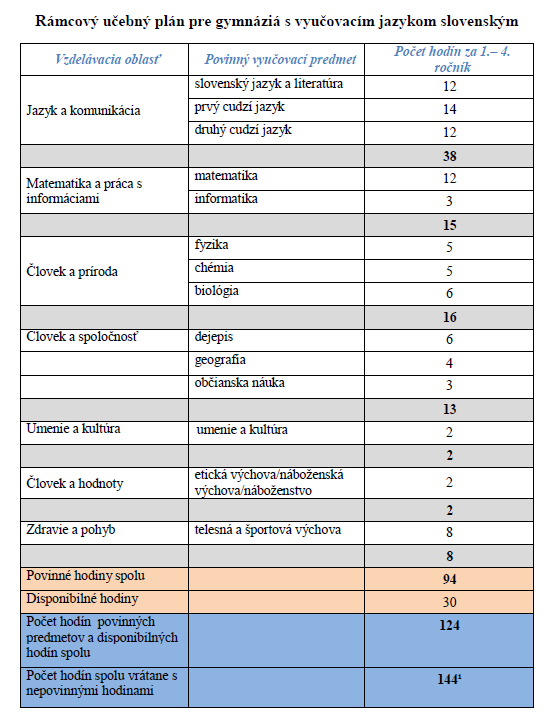 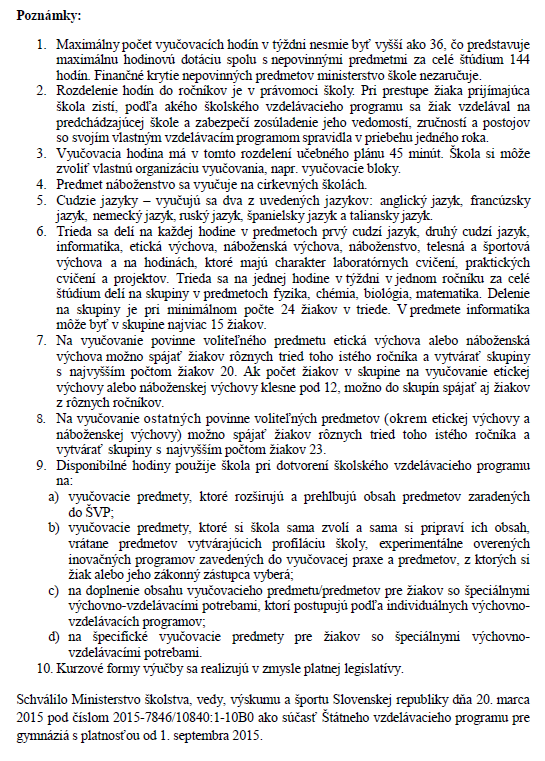 1. Učebný plán pre štvorročné štúdium odbor 7902 J gymnázium(platný od šk. roka 2018/2019)Poznámky:Jazyk anglický, nemecký a ruský. Cudzí jazyk 2 je iný ako cudzí jazyk 1. skupiny.Trieda sa delí na skupiny podľa charakteru predmetu na každej hodine v predmetoch prvý a druhý cudzí jazyk, informatika a projektové zručnosti, etická a náboženská výchova.Trieda sa delí na skupiny aj na hodinách, ktoré majú charakter laboratórnych cvičení, praktických cvičení a projektov v predmetoch fyzika, chémia a biológia.Delenie na skupiny je pri minimálnom počte 24 žiakov v triede. V predmete informatika môže byť v skupine najviac 15 žiakov. V predmete telesná a športová výchova sa trieda delí na chlapcov a dievčatá. Pri nedostatku žiakov v skupine možno spájať skupiny z iných tried. V 1. ročníku absolvujú žiaci plavecký kurz, v 2. ročníku lyžiarsky a snowboardový kurz, v 3. ročníku kurz na ochranu života a zdraviav trvaní troch dní po 6 hodín.Trieda sa na jednej hodine v týždni v jednom ročníku za celé štúdium delí na skupiny v predmetoch fyzika, chémia, biológia a matematika.Vyučuje sa jeden z predmetov etická výchova alebo náboženská výchova podľa záujmu žiakov a ich rodičov, resp. zákonných zástupcov. Predmety sa neklasifikujú. Na vysvedčení a v katalógu sa uvedie „absolvoval/-a“. Na vyučovanie týchto predmetov je možné tvoriť skupiny z rôznych tried s najvyšším počtom žiakov 20. Ak počet žiakov v skupine na vyučovanie etickej výchovy alebo náboženskej výchovy klesne pod 12, možno do skupín spájať aj žiakov z rôznych ročníkov.Voliteľné hodiny sme použili na zavedenie voliteľných predmetov v 1.- 4. ročníku. Na vyučovanie povinne voliteľných predmetov možno spájať žiakov rôznych tried toho istého ročníka a vytvárať skupiny s najvyšším počtom žiakov 23.Disponibilné hodiny boli použité na rozšírenie a prehĺbenie obsahu predmetov zaradených do ŠVP.Počet hodín voliteľných predmetov v 1. ročníku – 1 hodinaŽiaci si v 1. ročníku volia zameranie - prírodné vedy alebo cudzí jazyk (anglický, nemecký, ruský, španielsky, francúzsky) - v ktorom pokračujú počas celého štúdia.Žiaci si povinne volia 1 hodinu z nasledovných predmetov:O otvorení seminára rozhoduje riaditeľka školy na základe záujmu žiakov a podmienok školy.Počet hodín voliteľných predmetov v 2. ročníku – 1 hodinaŽiaci si povinne volia 1 hodinu z nasledovných predmetov:O otvorení seminára rozhoduje riaditeľka školy na základe záujmu žiakov a podmienok školy.Počet hodín voliteľných predmetov v 3. ročníku – 3 hodiny Žiaci si povinne volia 3 hodiny z nasledovných predmetov:(žiaci s prírodovedným zameraním si povinne volia aspoň 1 hodinu zo skupiny prírodovedných predmetov*)O otvorení seminára rozhoduje riaditeľka školy na základe záujmu žiakov a podmienok školy.Počet hodín voliteľných predmetov vo 4. ročníku – 16 hodín. Semináre sa vyučujú ako dvojhodinovky. Žiaci si povinne volia 16 hodín, t.j. 8 dvojhodinoviek z nasledovných predmetov:O otvorení seminára rozhoduje riaditeľka školy na základe záujmu žiakov a podmienok školy.2. Charakteristika výstupov žiakov 1. ročníka    Pri prechode žiakov zo základnej školy na gymnázium považujeme za potrebné:1.)pripraviť žiakov na náročnejší systém učenia, ktorý vyžaduje od žiakov viac samostatnosti   v systéme vlastného vzdelávania a  naučiť ich plánovať svoju činnosť a učenie, získať správne   návyky pri učení a vybrať si vyhovujúci učebný štýl;klásť dôraz na formovanie dobrého kolektívu triedy.Realizácia:V prvý septembrový týždeň zrealizujeme 12 hodinový adaptačný kurz so školskou psychologičkou alebo s pracovníkmi Centra pedagogicko-psychologického poradenstva a prevencie (príp. CVČ Junior B. Bystrica), z toho 6 hodín s triednou učiteľkou/triednym učiteľom na tému Ako odbúrať stres a zlé návyky pri učení, ako vytvárať dobrú pracovnú klímu a dobrý  kolektív.2.)informovať žiakov o dodržiavaní bezpečnosti a ochrane zdravia pri práci v laboratóriu a pri športových výkonoch;informovať o školskom vzdelávacom programe, zameraní školy a rozvíjaných spôsobilostiach v ročníku;informovať o kritériách hodnotenia.Realizácia:Na prvých hodinách vyučovacích predmetov sú  vyučujúcimi oboznámení s kritériami hodnotenia a rozvíjaných spôsobilostiach, na triednickej hodine sú oboznámení s vnútorným poriadkom školy a zásadami bezpečnosti a ochrany zdravia pri práci.3.)kladieme dôraz na rozvoj prezentačných zručností, na aplikáciu informačných a komunikačnýchtechnológií v predmetoch, na komunikáciu modernými prostriedkami;budeme sa snažiť orientovať pedagogické stratégie na riešenie problémových úloh, formuláciu hypotéz a tvorbu projektov.Realizácia:Podporovať prezentačné zručnosti vo všetkých vyučovacích predmetoch, používať prezentačné programy a aplikačné nástroje MS PowerPoint a Macromedia Flash.Prezentačné schopnosti umožniť prejaviť v predmete matematika v celoročnom projekte s aktuálnou témou „Finančná matematika domácnosti“a v predmete fyzika v projekte s aktuálnou témou „Energia v globálnych súvislostiach“.4.)podporovať športové aktivity, propagovať zdravý životný štýl a aktívny odpočinok.Realizácia :Žiaci 1.ročníka absolvujú dve účelové cvičenia „Ochrana života a zdravia“ (jar, jeseň) s hodinovou dotáciou 12 hodín a plavecký kurz v hodinovej dotácii 15 hodín. Okrem toho sa budú zapájať do športových súťaží aj v čase mimo vyučovania.5.)poskytovať príležitosti nadaným a aktívnym žiakom zapájaním do predmetových súťaží a olympiád, rozvíjať kľúčové spôsobilosti.Realizácia:U žiakov rozvíjame spôsobilosť k učeniu, riešeniu problémov  a dávame príležitosť nadaným žiakom ponukou krúžkovej činnosti, možnosťou zapojenia  sa do predmetových súťaží a olympiád, ponúkame možnosť zapojiť sa do pracovného tímu žiackej študentskej rady, redakčnej rady školského časopisu Spod Gupne a tímu rozhlasového vysielania.Charakteristika výstupov žiakov 2. ročníkaV druhom ročníku pokračujeme v trende z 1. ročníka; za potrebné považujeme:1.)popularizovať prírodné vedy a rozvíjať prírodovednú a finančnú gramotnosť.Realizácia:- beseda s významným vedeckým pracovníkom v oblasti energetiky;- exkurzia do jadrovej elektrárne Mochovce (alternatívne do elektrárne Gabčíkovo);- výber atraktívnych zážitkových metód a prostriedkov, využívanie odborných učební, práca s odbornou literatúrou, s časopismi, s odborným textom.2.)rozvíjať tvorivosť a experimentálne zručnosti.Realizácia:- dôraz klásť na experimentálnu činnosť, laboratórne cvičenia, demonštračný a domáci experiment, simuláciu dejov počítačovými animáciami.3.)rozvoj poznatkov o ochrane zdravia a života, zvládnutie základných pravidiel pri práci s laboratórnou technikou, osvojenie základných pravidiel BOZP.Realizácia:- úvodné kurzy BOZP, poučenia o účinkoch chemických látok na organizmus;- triednické hodiny venované BOZP;- kurzy prvej pomoci na hodinách TV;- vplyv civilizačných chorôb a zdravý životný štýl.4.)viesť k zvládnutiu využitia a aplikovania digitálnych technológií pri získavaní nových informácií a spracovaní experimentálnych dát.Realizácia:- práca s digitálnou technikou na vyučovaní; - práca s výukovými programami, apletmi a simuláciami, grafické spracovanie dát.5.)dôraz na rozvoj vedomostí a zručností dôležitých pre formovanie životných postojov, pre posilňovanie ľudskej dôstojnosti v demokratickej spoločnosti, pre dodržiavanie ľudských práv, schopnosť prezentovať vlastný názor, slušne komunikovať a niesť zodpovednosť za vlastné rozhodnutia; to sa týka všetkých predmetov, obzvlášť však predmetu občianska náuka.Realizácia:- využívať bežné informácie a komunikačné prostriedky.6.)motivácia talentovaných žiakov k riešeniu predmetových súťaží, olympiád a športových súťaží.Realizácia:- konzultačné hodiny pre záujemcov;- posilnenie prípravy na predmetové olympiády.7.)zapájanie žiakov do školských aktivít a aktivít mimo vyučovania s cieľom rozvíjať komunikačné spôsobilosti a environmentálne vnímanie.Realizácia:- tvorba tímov na Týždeň vedy;- aktivity žiackej školskej rady – Deň Zeme, Deň vody;- verejné zbierky;- krúžkové aktivity.8.)podpora športových aktivít, propagácia zdravého životného štýlu a aktívneho odpočinku.Realizácia:- realizujú sa dve účelové cvičenia k ochrane života a zdravia s dotáciou 12 hodín;- realizuje sa výchovno-vzdelávací lyžiarsky výcvik s dotáciou minimálne 21 hodín v priebehu 3-5 dní;- v rámci TV a zapájania sa do mimoškolských športových aktivít.Charakteristika výstupov žiakov 3. ročníka1.)rozvíjanie vedomostí, zručností a postojov v predmetoch, pre ktoré sa rozhodli pri výbere voliteľných predmetov z disponibilných hodín. Prehlbovať a rozširovať žiacke poznatky z hľadiska svojho ďalšieho štúdia na vysokej škole.Realizácia:- v rámci triednických hodín pohovory s výchovnou poradkyňou o možnostiach štúdia na vysokej škole;- návšteva veľtrhu – prezentácie vysokých škôl Akadémia v Bratislave/Nitre s možnosťou získať lepší prehľad a orientáciu o štúdiu na VŠ na Slovensku a v zahraničí;- testy profesijnej orientácie - spolupráca s pracovníkmi CPPPaP Žarnovica.2.)rozvíjať a zdokonaľovať prezentačné zručnosti vzhľadom na celoživotné vzdelávanie a rozvoj komunikačných spôsobilostí.Realizácia:- stáže;- na všetkých vyučovacích hodinách;- projektové dni v rámci vybraných predmetov.3.)zapájať žiakov do školských a regionálnych projektov vyššej úrovne so zameraním na formovanie pozitívneho postoja k ochrane životného prostredia a ku globálnym problémom.Realizácia:- podľa aktuálnej ponuky.4.)zavŕšiť proces výchovy v oblasti ochrany života a zdravia.Realizácia:- kurz na ochranu života a zdravia v dĺžke trvania 3 dni – teoretické a praktické činnosti (zdravotná príprava, riešenie mimoriadnych udalostí, pobyt a pohyb v prírode, technické činnosti a šport).5.)rozvíjať poznatky žiakov v oblasti  jadrovej fyziky, nakoľko naša škola patrí do spádovej oblasti jadrovej elektrárne – výhody a nevýhody jadrovej energie, spôsob ochrany, ďalšie spôsoby výroby energie.Realizácia:- exkurzia do Jadrovej elektrárne Mochovce spojená s odbornou prednáškou a diskusiou v informačnom centre JE.6.)aplikovať poznatky z chémie pri uplatňovaní zdravého životného štýlu – motivovať ku kladnému vzťahu k svojmu organizmu, poznať záporné stránky a dôsledky nevhodného životného štýlu, poznať vplyv a účinok chemických látok na ľudský organizmus (so zameraním na vitamíny, enzýmy, hormóny, stabilizátory).Realizácia:- skupinový projekt na tému „Zdravý životný štýl“ prezentovaný v rámci projektových dní;- exkurzia podľa ponuky;- organizovať školský projekt Deň mlieka a Deň jabĺk.Schválené Pedagogickou radou Gymnázia Františka Švantnera dňa 15.2.2021V Novej Bani 15.2.2021				PaedDr. Renáta Juhásová, riaditeľka školyTriedyOdborné učebneKlubovňaa relax priestoryAulaKabinetySklady pomôcoka učebnícKnižnicaBufet6133 (+1)17811Environmentálna výchovaEnvironmentálna výchovaEnvironmentálna výchovaEnvironmentálna výchovaEnvironmentálna výchova1. ročník2. ročník3. ročník4. ročníkPredmetslovenský jazyk a literatúraanglický jazyknemecký jazykruský jazykšpanielsky jazykmatematikachémiadejepisbiológiageografiaumenie a kultúra telesná a športová výchovaslovenský jazyk a literatúraanglický jazyknemecký jazykruský jazykšpanielsky jazykmatematikafyzikachémiadejepistelesná a športová výchovaslovenský jazyk a literatúraanglický jazyknemecký jazykruský jazykšpanielsky jazykmatematikafyzikachémiadejepistelesná a športová výchovaanglický jazyknemecký jazykruský jazykmatematikaseminár z matematikyseminár z fyzikyseminár z chémieseminár z biológieMediálna výchovaMediálna výchovaMediálna výchovaMediálna výchovaMediálna výchova1. ročník2. ročník3. ročník4. ročníkPredmetslovenský jazyk a literatúraanglický jazyknemecký jazykruský jazykšpanielsky jazykmatematikachémiabiológiageografiaumenie a kultúra informatikatelesná a športová výchovaslovenský jazyk a literatúraanglický jazyknemecký jazykruský jazykšpanielsky jazykmatematikaobčianska náukaslovenský jazyk a literatúraanglický jazyknemecký jazykruský jazykšpanielsky jazykmatematikaanglický jazyknemecký jazykruský jazykseminár z fyzikyTvorba projektu a prezentačných zručnostíTvorba projektu a prezentačných zručnostíTvorba projektu a prezentačných zručnostíTvorba projektu a prezentačných zručnostíTvorba projektu a prezentačných zručností1. ročník2. ročník3. ročník4. ročníkPredmetslovenský jazyk a literatúraanglický jazyknemecký jazykruský jazykšpanielsky jazykmatematikafyzikachémiabiológiageografiainformatikaumenie a kultúratelesná a športová výchova etická výchovaslovenský jazyk a literatúraanglický jazyknemecký jazykruský jazykšpanielsky jazykmatematikafyzikadejepisumenie a kultúratelesná a športová výchova slovenský jazyk a literatúraanglický jazyknemecký jazykruský jazykšpanielsky jazykmatematikafyzikachémiadejepisobčianska náukatelesná a športová výchova biológia seminár z biológie slovenský jazyk a literatúraanglický jazyknemecký jazykruský jazykseminár z fyzikyspoločenskovedný seminárOchrana života a zdraviaOchrana života a zdraviaOchrana života a zdraviaOchrana života a zdraviaOchrana života a zdravia1. ročník2. ročník3. ročník4. ročníkpredmetanglický jazyknemecký jazykruský jazykšpanielsky jazykfyzikachémiabiológiageografiadejepisumenie a kultúratelesná a športová výchovaetická výchovaanglický jazyknemecký jazykruský jazykšpanielsky jazykfyzikachémiadejepisobčianska náukatelesná a športová výchovaanglický jazyknemecký jazykruský jazykšpanielsky jazykfyzikachémiadejepistelesná a športová výchovabiológia anglický jazyknemecký jazykruský jazykseminár z fyzikyseminár z chémieOsobnostný a sociálny rozvojOsobnostný a sociálny rozvojOsobnostný a sociálny rozvojOsobnostný a sociálny rozvojOsobnostný a sociálny rozvoj1. ročník2. ročník3. ročník4. ročníkpredmetslovenský jazyk a literatúraanglický jazyknemecký jazykruský jazykšpanielsky jazykmatematikafyzikachémiabiológiageografiadejepisumenie a kultúra informatikatelesná a športová výchovaetická výchovaslovenský jazyk a literatúraanglický jazyknemecký jazykruský jazykšpanielsky jazykmatematikafyzikachémiadejepisumenie a kultúra slovenský jazyk a literatúraanglický jazyknemecký jazykruský jazykšpanielsky jazykmatematikachémiadejepisslovenský jazyk a literatúraanglický jazyknemecký jazykruský jazykspoločenskovedný seminárMultikultúrna výchovaMultikultúrna výchovaMultikultúrna výchovaMultikultúrna výchovaMultikultúrna výchova1. ročník2. ročník3. ročník4. ročníkpredmetslovenský jazyk a literatúraanglický jazyknemecký jazykruský jazykšpanielsky jazykdejepisfyzikachémiageografiaumenie a kultúraetická výchovaslovenský jazyk a literatúraanglický jazyknemecký jazykruský jazykšpanielsky jazykdejepisumenie a kultúraslovenský jazyk a literatúraanglický jazyknemecký jazykruský jazykšpanielsky jazykdejepisobčianska náukaslovenský jazyk a literatúraanglický jazyknemecký jazykruský jazykspoločenskovedný seminárseminár z dejepisuTémyVýkonový štandardI.Človek vo sfére peňazíŽiak vie:popísať fungovanie jednotlivca a rodiny;na konkrétnych príkladoch vysvetliť funkciu peňazí ako   prostriedku na zabezpečenie životných potrieb;vysvetliť vzťah ľudská práca – peniaze;prezentovať svoj postoj k peniazom aktívnym podieľaním sa na spravovaní financií v rodine;prijímať finančné rozhodnutia na základe svojich reálnych možností.II.Finančná zodpovednosť spotrebiteľovŽiak vie:určiť rôzne spôsoby komunikácie o finančných záležitostiach;stručne zhrnúť hlavné nástroje na ochranu spotrebiteľov;vysvetliť spôsob regulácie a dohľadu nad finančnými trhmi;posúdiť význam boja proti korupcii, podvodom, ochrany proti praniu špinavých peňazí;prevziať zodpovednosť za svoje rozhodnutie;uviesť príklady, ako byť finančne zodpovedným mladým človekom;zhodnotiť vplyv finančného rozhodnutia na život jednotlivca, rodinu a spoločnosť;kontrolovať osobné financie;nájsť a opísať zdroje finančných informácií;opísať základné typy bankových produktov;získavať informácie z internetových portálov vrátane investičných internetových portálov;posúdiť význam boja proti korupcii;vymedziť korupciu ako porušenie zákona (trestný čin);vysvetliť pojem pranie špinavých peňazí;stručne zhrnúť hlavné princípy ochrany spotrebiteľov, riešiť problémové situácie;pozná postup pri reklamácii;vie definovať nekalé obchodné praktiky.III.Plánovanie, príjem a prácaŽiak vie:vypracovať finančný plán; vysvetliť daňový a odvodový systém;zhrnúť právne formy podnikania a základné predpisy pre oblasť podnikania;orientovať sa v zabezpečení životných potrieb;vysvetliť vzájomné vzťahy medzi životnými potrebami jednotlivca a rodiny;opísať vzťah povolanie – zamestnanie;identifikovať internetové a tlačové zdroje informácií o pracovných miestach, kariére a podnikaní;stanoviť si kariérne ciele;navrhnúť plán a časový rozvrh pre dosiahnutie kariérnych cieľov, vrátane požiadaviek na vzdelanie a odbornú prípravu;analyzovať riziká, náklady a prínosy v prípade samostatného podnikania;identifikovať zdroje osobných príjmov;vysvetliť pojem mzda  - hrubá a čistá, nominálna a reálna;pracovať s on-line mzdovou kalkulačkou;vysvetliť vplyv inflácie na príjem pracovníka;uviesť príklady zdrojov iných príjmov (napr. dar, provízia, zisk, štátna sociálna podpora, dividenda a iné).IV.Rozhodovanie a hospodárenie spotrebiteľovŽiak vie:poznať a zosúladiť osobné, rodinné, spoločenské potreby;prijímať finančné rozhodnutia zvažovaním alternatív a ich dôsledkov;uplatniť spotrebiteľské zručnosti pri zodpovednom rozhodovaní o nákupe; popísať používanie rôznych metód platenia;rozlíšiť pravidelné a nepravidelné príjmy a výdavky;diskutovať o prvkoch osobného rozpočtu (príjmy, výdavky a úspory);zostaviť rozpočet domácnosti;pozná typy rozpočtov – vyrovnaný, prebytkový, deficitný;opísať spôsoby krytia deficitu (úvery, splátkový predaj, leasing);vysvetliť, ako splácať dlhy;vypracovať osobný rozpočet mladého, samostatne žijúceho človeka;vysvetliť používanie  hotovostnej a bezhotovostnej formy peňazí;rozlíšiť debetné a kreditné platobné karty;používať kurzový lístok pri výmene peňazí;uplatniť spotrebiteľské zručnosti pri zodpovednom rozhodovaní o nákupe;vysvetliť účinok inflácie na kúpnu silu;rozlíšiť pozitívne a negatívne vplyvy reklamy na spotrebiteľa;vysvetliť daňový a odvodový systém;vysvetliť podstatu DPH; použiť internetovú kalkulačku;vyplniť tlačivo Daň z príjmu FO;pozná pojem benefity;opísať možnosti účasti na charitatívnych aktivitách.V.Úver a dlhŽiak vie:identifikovať riziká, prínosy a náklady jednotlivých typov úverov; mať základné informácie o jednotlivých druhoch spotrebiteľských úverov;zhodnotiť možnosti, ako sa vyhnúť problémom so zadlžením (predlžením) alebo ako ich zvládnuť;zhodnotiť výhody a nevýhody využívania úveru;aplikovať na príkladoch jednoduché úročenie;vysvetliť, prečo je využívanie kreditnej karty určitou formou pôžičky;analyzovať výhody a nevýhody bankových a nebankových subjektov;použiť finančnú alebo on-line kalkulačku na zistenie celkovej ceny splatenia pôžičky;charakterizovať ročnú percentuálnu mieru nákladov (RPMN);identifikovať rozličné typy študijných pôžičiek;zhodnotiť príklady legálnych a nelegálnych postupov pri vymáhaní dlhov;vysvetliť pojem úverová bonita klienta;opísať možné dôsledky nadmerného zadĺženia sa;posúdiť účel vyhlásenia osobného bankrotu a jeho dôsledky;zhrnúť práva dlžníkov a veriteľov;uviesť príklady spotrebiteľských úverov;vysvetliť systém ochrany spotrebiteľa pri spotrebiteľských úveroch.VI.Sporenie a investovanieŽiak vie:vysvetliť, ako sporenie prispieva k finančnej prosperite;vysvetliť rozdiel medzi sporením a investovaním;vysvetliť, ako sa môže zmeniť hodnota investície;rozlíšiť investovanie na vlastný a na cudzí účet;zhodnotiť investičné alternatívy;porovnať bežné účty, sporiace účty a termínované vklady;vysvetliť, čo sú finančné trhy/burzy a s čím sa tam obchoduje;opísať úlohu Fondu ochrany vkladov.VII.Riadenie rizikaa poistenieŽiak vie:vysvetliť pojem riziko a pojem poistenie;charakterizovať verejné poistenie a vysvetliť rozdiel medzi verejným a súkromným (komerčným) poistením;charakterizovať komerčné poistenie;popísať spôsoby, ako sa dajú znížiť rôzne druhy rizík;uviesť a charakterizovať základné druhy poistenia;vysvetliť základný účel verejného poistenia;charakterizovať I., II. a III. pilier dôchodkového poistenia;rozoznať hlavné typy poistenia motorových vozidiel;vysvetliť rozdiel medzi poistením vlastného majetkua poistením zodpovednosti za škodu;vysvetliť podstatu a význam životného poistenia.OblasťCieleKritériáNástrojePodmienky na vzdelávaniekvalitné materiálne a technické vybavenie, kvalita a kultúrna úroveň prostredia, priaznivá klíma - spokojnosť žiakov,    rodičov, učiteľov- vzťah žiakov ku škole- pripomienky a inovatívne    návrhy k chodu školy- vzťahy ku škole a k práci-dotazník pre zamestnancov, žiakov a rodičov-analýza podmienok a plán požiadaviek VOPriebehvzdelávaniamotivácia žiakov, kvalitná metodika učiteľov, napĺňanie zámerov ŠkVP GFŠ- spokojnosť, žiakov   a rodičov, aktívny prístup   žiakov k učeniu- naplnenosť tried, záujem   o štúdium-úspechy žiakov v predmetoch  -výsledky vo vedomostných súťažiach-úspešnosť absolventov na VŠ- záujem učiteľov o ďalšie Vzdelávanie-dotazník pre žiakov-hospitačná činnosť-sebahodnotenie učiteľov-schôdzky VO-schôdzky VO s vedením školy-pedagogické porady- výsledkové listiny súťažíVýsledkyvzdelávaniaúspešné absolvovanie štúdia, naplňovanie výstupov  ŠkVP  (profil absolventa)-kvalita výsledkov-percento úspešnosti absolventov na prijímacích skúškach na VŠ-spätná väzba od bývalých študentov (absolventov VŠ)-úspešnosť testov-klasifikácia (štatistika)- EČ a PFIČ MS-VO - hodnotenie osvojovania kľúčových kompetencií -analýza výsledkov vzdelávania-dotazníky, rokovaniaRiadenie školyprosperujúca škola, plnenie zámerov ŠkVP, vytváranie podmienok pre realizáciu žiakov a učiteľov-funkčnosť organizačnej schémy- efektivita rozdelenia kompetencií-účinnosť kontrolného systému-podpora ďalšieho vzdelávania-úroveň personálnej práce-dodržovanie zásad BOZP-výsledky všetkých kontrol-SWOT analýza-dotazník pre zamestnancov, rodičov a absolventov-výsledky kontrol-plán profesijného rozvoja-kritériá hodnotenia a odmeňovania zamestnancov-predpisy učební a laboratórií-pravidelné školenia-školský poriadokVýsledky práce školy,obraz školy na verejnostirealizácia zámerov   ŠkVP GFŠ-úspešnosť absolventov pri prijímacom konaní na VŠ,  -miera pozitívneho hodnotenia školy absolventmi a rodičmi, -stanovenie priorít v oblasti materiálneho a technického vybavenia-záujem žiakov o štúdium- spolupráca s mestom, regiónom, spolupráca v rámci okresu so všetkými školami-prijímacie konanie na VŠ-dotazník pre absolventov-realizácia stanovených priorít-vyhodnotenie školskéhovzdelávacieho programu-propagácia školy- vzájomné vzťahyPodpora žiakov a spolupráca s rodičmipodpora žiakov mimoriadne nadaných, poradenstvo pre  žiakov zo sociálne slabých rodín, spolupráca s rodičmi a poradenstvo rodičom, vytvorenie individuálnych podmienok pre žiakov so špeciálnymi VVP-kvalita výsledkov-výsledky olympiád, súťaží-súťaže, olympiády-medzinárodné projekty-výstupy ŽŠR, RZ, RŠ-testy  profesijnej orientácie- individuálny študijný plánOblasťČasový rozvrhNástrojePodmienky na vzdelávanie2x za školský rok2x v priebehu každého študijného cyklu1x za kalendárny rok (január)2x ročne (podľa potreby ŽŠR)analýza – VOdotazník pre žiakov a rodičov1.A, 4.Aplán opráv – viazané na spoluprácu so zriaďovateľomnávratnosť nájmuPriebeh vzdelávaniaPriebežnepriebežnepriebežnepriebežne2x za školský rok1x ročneŠtvrťročnehospitačná činnosť vedenia školypredsedov VOsebahodnotenie učiteľovvzájomné hospitácie určených učiteľovschôdzky VO s vedením školyslovné hodnotenie VVO sebahodnoteniepedagogické poradyVýsledky vzdelávaniaŠtvrťročne1x za školský rok (máj – jún)2x za školský rok 1x za školský rokpedagogické porady (štvrťročné, polročné štatistiky)maturitné, koncoročné štatistikyschôdze VO – analýza naplnenia zámerov RUP (plnenie osnov, úroveň osvojovania kľúčových kompetencií, plnenie časových plánov)spätná väzba –percento úspešnosti absolventov pri prijímacích  skúšok na VŠRiadenie školymin. 1x za 3 roky1x počas štúdia (po ukončení)viď vnútorný kontrolný systém1 x za školský rok1x za školský rokSWOT analýzadotazník pre rodičov a absolventovvýsledky kontrolpriebežný plán a plnenie plánu ďalšieho vzdelávania učiteľovVýsledky práce školy1x ročnepropagácia v správe za školský rok,vyhodnotenie ŠkVPPodpora žiakov a spolupráce s rodičmiPriebežne2x za školský rok3x za školský rok (október, január, máj)4x ročne4x za školský rok (a podľa potreby)priebežneštvrťročne (podľa potreby)podpora žiakovvyhodnocovanie výsledkov súťaží a olympiádschôdza rady rodičov pri GFŠtriedne RZzasadnutie rady školyporadenstvo rodičomprofesijné testyschôdzka ŽŠR s vedením školyVzdelávacia oblasťPredmetI.ADHII.ADHIII.ADHIV.ADHPočet hodín(1. - 4. roč.)Jazyk a komunikáciaslovenský jazyk a lit.3133312 + 1Jazyk a komunikáciaprvý cudzí jazyk a, b/31314414 + 2Jazyk a komunikáciadruhý cudzí jazyk a, b/333312Jazyk a komunikáciaseminár z cudzieho jazyka e/111Jazyk a komunikácialiterárny seminár e/2Jazyk a komunikáciakonverzácia v anglickom / nemeckom jazyku e/2+2Jazyk a komunikáciaseminár z anglického/ nemeckého jazyka e/192911011038 + 3 Človek a prírodafyzika b, c/22115 + 1Človek a prírodachémia b, c/22115 + 1Človek a prírodabiológia b, c/23116 + 1Človek a prírodaseminár z fyziky e/12+2Človek a prírodaseminár z chémie e/0,512+2Človek a prírodaseminár z biológie e/0,512+2673316 + 3 Človek a spoločnosťdejepis2226Človek a spoločnosťgeografia11214 + 1Človek a spoločnosťobčianska náuka1123 + 1Človek a spoločnosťseminár z dejepisu e/12+2Človek a spoločnosťseminár z geografie e/12+2Človek a spoločnosťseminár z obč. náuky e/12+23151513 + 2Človek a hodnotyetická / nábož. vých. d/112Matematika a prácas informáciamimatematika c/44412Matematika a prácas informáciamiinformatika b/11113 + 1 Matematika a prácas informáciamiseminár z matematiky e/12+2Matematika a prácas informáciamiseminár z informatiky e/112+2515515 + 1 Umenie a kultúraumenie a kultúra112Zdravie a pohybtelesná a šport. vých. b/22228Voliteľné hodiny e/Voliteľné hodiny e/1131621Spolu: povinné hodiny+ disponibilné hodinySpolu: povinné hodiny+ disponibilné hodiny275303253+3121694 + 30Spolu:Spolu:32333128124PredmetPočet vyučovacích hodínseminár z cudzieho jazyka1seminár z biológie / seminár z chémie 1Spolu2 hodinyPredmetPočet vyučovacích hodínseminár z cudzieho jazyka1seminár z informatiky1Spolu2 hodinyPredmetPočet vyučovacích hodínseminár z matematiky1seminár z dejepisu1seminár z občianskej náuky1seminár z fyziky*1seminár z chémie*1seminár z biológie*1seminár z informatiky*1seminár z geografie*1seminár z anglického jazyka1seminár z nemeckého jazyka1seminár z cudzieho jazyka1Spolu11 hodínPredmetPočet vyučovacích hodínliterárny seminár2+2konverzácie v anglickom jazyku2+2konverzácie v nemeckom jazyku2+2seminár z matematiky2+2seminár z dejepisu2+2spoločenskovedný seminár 2+2seminár z fyziky2+2seminár z chémie2+2seminár z biológie2+2seminár z informatiky2+2seminár z geografie2+2seminár z vyššej matematiky2Ekonomika2Spolu48 hodín